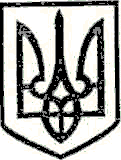 УКРАЇНАМАРКІВСЬКА РАЙОННА ДЕРЖАВНА АДМІНІСТРАЦІЯЛУГАНСЬКОЇ ОБЛАСТІР О З П О Р Я Д Ж Е Н Н Яголови районної державної адміністрації«17» квітня 2018 р.                          Марківка                                              № 120Про схвалення проекту Програмиекономічного і соціального розвиткуМарківського району на 2018 рікВідповідно до вимог Закону України «Про державне прогнозування та розроблення програм економічного і соціального розвитку України», постанови Кабінету Міністрів України «Про розроблення прогнозних і програмних документів економічного і соціального розвитку та складання проекту державного бюджету» та враховуючи завдання і положення Державної стратегії регіонального розвитку на період до 2020 року, Стратегії розвитку Луганської області до 2020 забезпечення зростання добробуту та підвищення якості життя населення району на основі зрушень в економіці, підвищення її конкурентоспроможності:1. Схвалити проект Програми економічного і соціального розвитку Марківського району на 2018 рік (додається) та подати його на розгляд сесії районної ради.2. Контроль за виконанням цього розпорядження залишаю за собою.Голова районноїдержавної адміністрації							І. А. Дзюба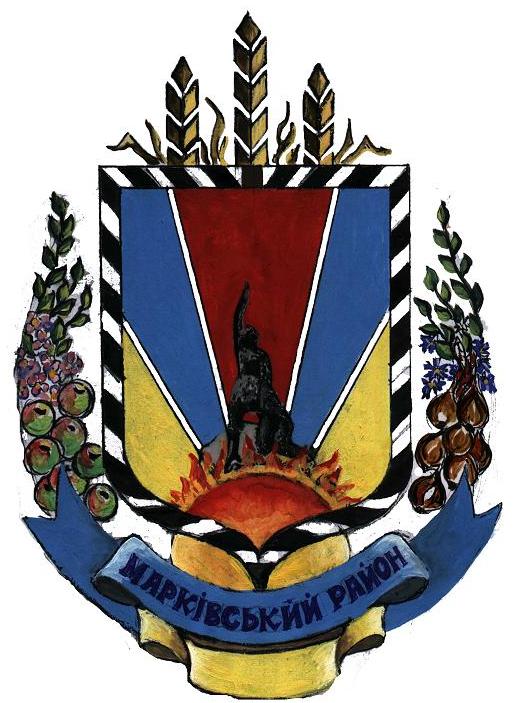 ВСТУППрограма економічного і соціального розвитку Марківського району на 2018 рік (далі – Програма) розроблена відділом економічного розвитку і торгівлі райдержадміністрації за участю структурних підрозділів райдержадміністрації.Законодавчою основою для розроблення Програми є Закон України «Про державне прогнозування та розроблення програм економічного і соціального розвитку України», постанова Кабінету Міністрів України від 26.04.2003 № 621 «Про розроблення прогнозних і програмних документів економічного і соціального розвитку та складання проекту державного бюджету» (зі змінами та доповненнями), постанова Кабінету Міністрів України від 01.07.2016 № 399 «Про схвалення Прогнозу економічного і соціального розвитку України на 2017 рік та основних макропоказників економічного і соціального розвитку України на 2018 і 2019 роки»Програму розроблено з урахуванням завдань і положень:- Державної стратегії регіонального розвитку на період до 2020 року, затвердженої постановою Кабінету Міністрів України від 6 серпня 2014 року № 385;- Стратегії розвитку Луганської області до 2020 року, затвердженої розпорядженням керівника обласної військово-цивільної адміністрації від 26.06.2015 року № 272.Програмою визначені: мета Програми, актуальні проблеми соціально-економічного розвитку, розроблені основні напрями розвитку, завдання, сформовані заходи, спрямовані на стабілізацію реального сектору економіки, підвищення її конкурентоспроможності, вирішення соціально-економічних проблем в усіх сферах діяльності, та перелік інвестиційних проектів за пріоритетними напрямками соціально-економічного розвитку району на 2018 рік.Прогнозні розрахунки і заходи Програми розроблені на основі аналізу поточної соціально-економічної ситуації у господарському комплексі району, з урахуванням тенденцій останніх місяців, показників провідних підприємств, базових галузей економіки, пропозицій структурних підрозділів райдержадміністрації і органів місцевого самоврядування, комунальних організацій (установ, закладів)Фінансування заходів, передбачених в Програмі, буде здійснюватися за рахунок коштів суб’єктів господарювання, місцевих бюджетів, інвесторів, коштів державного бюджету, що спрямовуються на вирішення нагальних проблем району.1. АНАЛІЗ ЕКОНОМІЧНОГО І СОЦІАЛЬНОГО РОЗВИТКУ ЗА 2017 РІК1.1. Динаміка розвитку економіки, стан використання природного, виробничого, науково-технічного та трудового потенціалуЕкономіка Марківського району, як і економіка Луганської області, заходиться у надзвичайно складному становищі. Військовий конфлікт, значне обмеження торгівельно-економічних відносин з Російською Федерацію, розбалансування фінансової системи створюють надзвичайно негативний фон для розвитку.ПромисловістьЗа 2017 рік промисловими підприємствами району реалізовано продукції (робіт, послуг) на 211452,3,1 тис. грн, що склало 105,3 % показника за відповідний період попереднього року (200845,9 тис. грн). У 2018  році обсяг реалізованої продукції очікується на  5% більше  у порівнянні з 2017 роком.У вирішенні продовольчої безпеки району значне місце займає харчова промисловість.Виробничу діяльність у харчовій промисловості  здійснює ДП «Хлібокомбінат Марківського РСТ» .Дочірнє підприємство «Марківський хлібокомбінат» Марківського районного споживчого товариства – місцевий товаровиробник, який задовольняє попит населення району в хлібові та хлібобулочних виробах.За 2017 рік обсяг реалізованої товарної продукції 
ДП «Хлібокомбінат Марківського райспоживтовариства» в діючих цінах склав 2202,5 тис. грн., що на 25,4 % менше 2016 року (2953,4 тис. грн). Виробництво хлібобулочної продукції склало 141,5 т, в т. ч. тільки хліба було випечено 102,2 т, булочних виробів 34,7 т, кондитерських виробів 4,6 т, що на 97,8 т менше показника  2016 року 9235,6 т). Продукція марківських пекарів реалізується по 77 торгівельним точкам району, а також користується великим попитом і за межами району.Незважаючи на жорстку конкуренцію на споживчому ринку, високі вимоги щодо якості та безпечності продукції, ДП «Хлібокомбінат Марківського РСТ» має перспективи щодо розширення та освоєння нових ринків збуту. Пріоритетними напрямками подальшого розвитку галузі є впровадження новітніх технологій, технічне переоснащення підприємства, поліпшення якості та розширення асортименту продукції.Переробна промисловістьЧотири роки тому стало на виробничі рейки найбільше з місцевих підприємств переробної промисловості – Марківський сироробний завод, який з лютого 2011 року не працював. ТОВ «Марківський сироробний завод» отримав 25.07.2013 року нових власників, після чого на його території виконано ряд заходів: проведено реконструкцію лінії первинної обробки молока, ремонт даху цехів, заміну паропроводу в цеху варки сиру, замінено та укладено пластикові труби для водозабезпечення, встановлено сучасне обладнання для первинної обробки молока. В цехах з приймання, первинної обробки молока і виробництва сичужного сиру встановили сучасне ефективне вентиляційне обладнання, котре нормалізує повітря. Здійснено ремонт водонапірної башти підприємства. Установлено автоматичні системи охолодження, обладнання за енергозберігаючими технологіями.З перших днів діяльності заводу для працюючих створені прийнятні умови для роботи: облаштовано 2 кімнати для відпочинку, діють душові, їдальня, повноцінний обід в якій коштує 10-12 гривень.На підприємстві встановлені автоматичні лінії по виробництву пакетованого молока, кефіру Марківського розливу. Підприємством  укладено контракт на будівництво цеху по сушці молока. Налагоджується зв'язок з покупцями обласного центру – Сєверодонецька, де встановлено 4 торговельних модулів для реалізації молочної продукції торгівельної марки «Мастерская сыра».За  2017 рік обсяг реалізованої товарної продукції ТОВ «Марківський сирзавод» в діючих цінах склав 43,3 млн. гривень. На 34,0 млн. грн. обраховується виробництво сиру твердого та на 5,8 млн. грн. масла вершкового. В кількісному обчисленні сиру твердого вироблено – 284,9 т, масла вершкового – 99,6 т. Для порівняння: за аналогічний період  2016 року обсяг реалізованої товарної продукції в діючих цінах склав 42,6 млн. грн, виробництво сиру твердого – 37,0 млн. грн., масла вершкового – 4,3 млн. гривень, що у відсотках відповідно: 101,6  %, 91,9 % та 134,9 %. Агропромисловий комплексАгропромисловий комплекс є основною галуззю економіки району.Кількість сільськогосподарських підприємств – 32, з них 17 фермерських господарств в користуванні яких знаходиться 855 га сільськогосподарських угідь, в тому числі 833 га ріллі. 15 фермерських господарств мають в обробці до 100 га та 2 ФГ обробляють більше 100 га.Ділянки для ведення товарного сільськогосподарського виробництва загальною площею 8279 га, в тому числі 5558 га ріллі використовують 1378 одноосібників.Питома вага особистих селянських господарств у виробництві валової продукції району за 2017 рік становило – 15%, в тому числі тваринницької продукції вироблено 85 % від загального обсягу.Обсяги виробництва продукції власного виробництва  забезпечують споживчі потреби районуУ рослинництві у 2017 році валовий збір зерна склав 97,2 тис. тонн, що становить 108 % у порівнянні з 2016 роком. Під врожай 2017 року озимими культурами засіяно 18,4 тис. га, що на  менше відповідного періоду минулого року. Виконання комплексу осінньо-польових робіт забезпечено матеріально-технічними ресурсами. У 2018 році прогнозується забезпечити валовий збір зерна 107,7 тис. тонн, або 110 % до попереднього року. Валовий збір соняшника у 2017 році 37,8 тис. т або 86 % від рівня 2016 року (43,5 тис. т).Тваринництво. Одна з найважливіших галузей сільського господарства, в якій з року в рік скорочується поголів'я великої рогатої худоби. Від стану галузі тваринництва залежить продовольча безпека, соціальна ситуація в сільській місцевості. Тому важливим є створення сприятливих інвестиційних умов та запобігання збитковості виробництва. Станом на 01.01.2018 року в сільгосппідприємствах налічується 1436 голів ВРХ (у порівнянні з 2016 роком на 17,9% менше), в т. ч. корів – 438 голів (на 31% менше). Зменшення поголів’я відбулося у ФГ «Агро – Макс». Поголів’я овець у порівнянні з 2016 роком зменшилося на 32 % і становить 1234 голови.За 2017 рік аграрними підприємствами району вироблено 1572 т молока. Проти 2016 року виробництво молока по сільгосппідприємствам району зменшилося на 40%.Середній надій молока на корову 3030кг, що на 350 кг (11% менше, ніж в 2016 році).Аграрними підприємствами району реалізовано на забій 134 т м’яса. Виробництво м’яса в порівнянні з відповідним періодом 2016 року зменшилося на 58 %.Відновлення молочного стада протягом 3-х років планується у ФГ «Агро-Макс», шляхом закупівлі племінних тварин великої рогатої худоби.Всього планується придбати – 200 голів, в тому числі: 2018р. – 50 голів; 2019 – 70 голів; 2020 р. – 80 голів.Вартість проекту – 4 млн. грн. Фінансування заходів планується здійснити за рахунок власних коштів  - 1,6 млн. грн. та коштів державної підтримки – 2,4 млн. грн.У 2018 році сільськогосподарськими товариствами планується придбати сільськогосподарської техніки на суму 15 млн. грн.Фінансовий стан сільськогосподарських підприємств району характеризується наступними показниками. У 2016 році прибуток підприємств від звичайної діяльності до оподаткування склав 151,6 млн. грн, у 2017 році 127,7 млн грн (84 % до попереднього року). Питома вага прибуткових підприємств – 86,3 %, збиткових – 13,7 %.Енергоефективність та енергозбереження. Однією з найважливіших умов сталого та динамічного розвитку району є вирішення проблем традиційно значної енергоємності виробництва та енергозалежності підприємств району, організацій та закладів. Враховуючи державну політику в галузі формування тарифів на енергоносії, тенденція до збільшення витрат на енергоносії зберігатиметься, тому заходи з енергозбереження у 2018 році будуть спрямовані на усунення нераціонального споживання енергетичних ресурсів бюджетними та комунальними установами.Житлове будівництво	Забезпечення житлом мешканців району є однією з найгостріших соціально-економічних проблем. З метою підвищення рівня забезпечення громадян житлом, чи поліпшення житлових умов, в діює програма пільгового житлового кредитування «Власний дім», яка прийнята на 2017-2020 роки, у 2018 році планується освоїти 1,5 млн.грн.Житловий фонд Марківського району налічує 47 багатоквартирних житлових будинки із них: смт. Марківка – 27 багатоквартирних будинків стоять на балансі Марківського комунального підприємства «Марківський комунальник» , у 9 будинках створено ОСББ, у 1 будинку – створено орган самоорганізації населення, 1 – без балансоутримувача; на території Сичанської сільської ради знаходяться 4 багатоквартирних будинки, балансоутримувач відсутній;	на території Бондарівської сільської ради знаходяться 3 багатоквартирних будинки,  балансоутримувач відсутній;на території Ліснополянської сільської ради знаходяться 2 багатоквартирні будинки без балансоутримувачаНа квартирному обліку Марківської селищної ради перебуває 117 чоловік різних категорій населення.  В 2017 році було введено в експлуатацію  загальної площі житла, у тому числі в індивідуальному житловому будівництві – . В 2018 році очікується введення в експлуатацію  загальної площі житла.Водопостачання населених пунктів району здійснюється декількома постачальниками.В смт Марківка послуги з централізованого водопостачання і водовідведення надає Марківська дільниця РКП «Старобільськвода», на балансі якої знаходиться  водопровідних і  каналізаційних мереж.Локальними системами водопостачання забезпечені:смт Марківка вул. Березова (орган самоорганізації населення);смт Марківка вул. Єременко, Калинова, балансоутримувач – відокремлений підрозділ «Україна Марківська»;Сичанська сільська рада: с. Лобасове - водопровід безхазяйний, с. Виноградне – водопровід безхазяйний, с. Сичанське – водопровід безхазяйний,с. Бондарне – водопровід безхазяйний;Ліснополянська сільська рада: с. Тишківка – водопровід безхазяйний, с. Лісна Поляна - СТОВ «Старобільське», с. Крупчанське  - СТОВ «Старобільське», с. Марківське - СТОВ «Старобільське», с. Фартухівка - СТОВ «Старобільське»,Кабичівська сільська рада – с. Веселе (СТОВ «Промінь») протяжність , потребує заміні – ;Кризька сільська рада: с. Сичівка - СТОВ «Оріон»;Бондарівська сільська рада: с. Бондарівка - ВАТ «Бондарівський», с. Курячівка – водопровід безхазяйний;Краснопільська сільська рада: с. Красне Поле - ТОВ «Айдар», с. Гераськівське - ТОВ «Айдар», с. Первомайське - ТОВ «Айдар», с. Височинівка - ТОВ «Фрунзе;Гераськівська сільська рада:  індивідуальні джерела водопостачання;Просянська сільська рада: с. Просяне – індивідуальні джерела водопостачання, с. Лимарівка – створено об’єднання.85 % від загальної кількості водопровідних та каналізаційних мереж знаходяться в аварійному стані.	Поліпшення показників аварійних водопровідних та каналізаційних мереж буде досягнуто за рахунок заміни мереж, що призведе до покращання надання послуг населенню області з водопостачання та водовідведення.Благоустрій територій.Комунальні дорогиПротяжність комунальних доріг в населених пунктах району становить  із них  – з твердим покриттям,  – ґрунтові дороги.Потребують капітального ремонту дорожні покриття: с. Караван Солодкий, вул. Вишнева – ; с. Кабичівка переїзд з вул. Покровська на вул. Зарічну – ; с. Веселе, вул. Східна – .Потребують реконструкції дорожні покриття:- с. Кризьке, вул. Дружби – ;- смт Марківка – вул. Вишнева – , вул. Первомайська – , вул. Підгірна – , вул. Східна – , вул. Гагаріна – , пров. Лермонтова – , кв-л Молодіжний – , пров. Південний – , вул. Комунальна – , пров. Поштовий – , пров. Комарова – , вул. Мічуріна – , вул. Березова – .Зовнішнє освітлення селища та сіл районуПотреба у відновленні мережі зовнішнього освітленняТаблиця 1.1.1.СаночисткаСанітарне очищення в смт Марківка здійснюється силами і засобами комунального підприємства «Марківський комунальник», яке укомплектоване 1 спецавтотранспортом для збору і перевезення твердих побутових відходів (ТПВ), в наявності має: майданчики для тимчасового зберігання ТПВ – 8 шт.; контейнери – 63 шт.; полігон ТПВ по вул. Східна площею  для складування відходів.На території сільських рад (Ліснополянської, Кабичівської, Кризької, Бондарівської, Сичанської, Краснопільської, Гераськівської, Просянської) розміщено 8 пунктів для накопичення ТПВ та подальшого їх вивезення до полігонів ТПВ, земельні ділянки для зберігання ТПВ виділені рішеннями сесій відповідних сільських рад. Ці ділянки не відповідають санітарним вимогам, відсутня технічна документація на них, немає спеціальної техніки для збору та перевезення ТПВ, немає відповідного комунального підприємства по їх обслуговуванню.Озеленення території населених пунктів районуЗагальна площа зелених насаджень в районі складає  в тому числі:площа лісів – ;загального користування (парки, сквери, лісопарки, насадження в прибережних смугах) – ;спеціального призначення (насадження оздоровчої зони) – ;обмеженого користування (насадження на території об’єктів громадського призначення) – .Забруднення атмосфери викидами небезпечних речовин є одним із головних чинників екологічного неблагополуччя.У 2017 році обсяг загальних викидів забруднюючих речовин в атмосферне повітря від стаціонарних джерел забруднення склав 0,070 тис. тонн. Викиди шкідливих речовин в атмосферне повітря від пересувних джерел склали 0,247 тис. т. Крім того викіди діоксиду вуглецю склали 5,0 тис. тонн.Основні показники викидів шкідливих речовин в атмосферне повітря 	Таблиця 1.1.2У 2018 році очікується обсяг викидів шкідливих речовин в атмосферне повітря зменшиться на 7 % до рівня 2016 року – 0,022 тис. тон. На 2018 рік прогнозуються викиди на рівні 2017 року.Зменшення обсягів викидів шкідливих речовин можливе за простоїв заводу по виготовленню асфальто – бетонної суміші філії «Марківський райавтодор» ДП «Луганський облавтодор».Протягом 2017 року до районного відділу статистики 1 підприємство та 2 організації надавали звіт про викиди забруднюючих речовин в атмосферу (2 – ТП воздух): ТОВ «Марківський сироробний завод», Марківське РТМО, районний відділ освіти.Викиди діоксиду вуглецю від пересувних джерел залишиться на рівні 2016 року за рахунок збільшення автотранспорту переселенців.	Загальний обсяг вод, що скидаються у водні об’єкти залишився практично незмінним і складає в середньому 0,182 млн м3 (201 рік – 0,182 млн м3/рік), при цьому майже 90 % належить до категорії забруднених, у 2018 році цей показник складе 0,019 млн м3 на рік.По запасам водних ресурсів Марківський район відноситься до достатньо забезпечених.Основним поверхневим джерелом прісної води на території району є ріка Деркул та підземні води.Водокористування Марківського району здійснюється з підземних джерел водопостачання. Послуги централізованого водопостачання та водовідведення на території смт Марківка здійснює Марківська дільниця РКП «Старобільськвода». Водозабір введений в експлуатацію в 1989 р., який розташований в центральній частині селища Марківка на лівому березі річки Деркул. Забір води на водопроводи району здійснюється із артезіанських свердловин глибинними насосами, тиск в мережах забезпечується водонапірними баштами. Розбір води здійснюється із вуличних водорозбірних колонок і через внутрішні мережі житлових і громадських будівель.	Централізованим водопостачанням в районі користується 57 % населення, яке забезпечується водою безперебійно і в достатніх обсягах, решта населення використовують індивідуальні свердловини та колодязі.Марківська дільниця РКП «Старобільськвода» користується власними підземними свердловинами та має на своєму балансі:  водопровідних та  каналізаційних мереж, 6 свердловин, з них діючих 3, водопровідна та каналізаційна насосні станції, очисні споруди. Дільниця обслуговує 1049 абонентів населення та 74 підприємства.В наявності є 7 пожежних гідрантів, всі вони діючі. Водопровідні та каналізаційні мережі мають 85 відсотків зношеності.Стічні води від смт Марківка проходять очистку на очисних спорудах, потім відводяться на поля фільтрації. Очисні споруди знаходяться в задовільному санітарному-технічному стані, але потребують поточного ремонту.Забір проб води в водопроводі здійснюється 2 рази на місяць згідно робочої програми затвердженої головним державним санітарним лікарем Марківського району. Хлорування проводиться також згідно  робочої програми 2 рази на рік – в літку та восени. Якість  питної води в Марківському районі відповідає ДСанПіН 2.2.4-171-10. Проблемою у сфері охорони водних ресурсів є забруднення і виснаження підземних вод. Відсутні спостережувальні свердловини для контролю за якісним станом підземних вод району.                                      Динаміка забору води та обсягів скидання зворотних вод,у тому числі забрудненихТаблиця1.1.3Стічні води від смт Марківка проходять очистку на очисних спорудах, потім відводяться на поля фільтрації. Очисні споруди знаходяться в задовільному санітарному-технічному стані, але потребують поточного ремонту.	На виконання основних напрямків Регіональної програми з охорони навколишнього природного середовища Луганської області на 2016 – 2018 роки придбано насосне обладнання для заміни такого, що використало свої технічні можливості на комунальних каналізаційних системах в смт. Марківка (насос GRN 550/2/G50H A1FT/50 NC Q TS 2SIC 10 400 V-2 шт.) за рахунок  коштів з обласного бюджету у розмірі 163,2 тис. грнВиконавець Марківська дільниця компанії «Луганськвода» відокремленого підрозділу «Старобільське управління» отримала насоси в червні місяці 2016 року.Регіональною програмою розвитку водного господарства Луганської області на період до 2021 року заплановано розчищення та регулювання русел, відновлення, підтримання сприятливого гідрологічного режиму та санітарного стану річок, в т. ч. розчищення та відновлення гідрологічного режиму річок.На виконання цього заходу передбачено виготовлення проекту розчистки     р. Деркул за рахунок коштів з обласного бюджету. Марківською районною державною адміністрацією у 2016 та 2017 роках коштів на виконання заходу не отримано (Регіональною програмою на виготовлення проекту заплановано у 2017 році – 1,7 млн. грн., 2016 – 1,7 млн. грн.). Регіональною програмою розвитку водного господарства у 2017 - 2018 роках заплановано за рахунок коштів районного бюджету розробка проектів землеустрою щодо встановлення меж та винесення в натуру прибережних захисних смуг вздовж водних об’єктів.Сума на виконання заходу склала 1,25 млн.грн, але бюджет Марківського району дотаційний і коштів місцевого бюджету недостатньо для проведення усіх природоохоронних робіт.  Для виготовлення проектно–кошторисної документації та на проведення робіт по відновленню водного об’єкту, що знаходиться в центрі селища Марківка,  Марківська селищна рада звернулася до голови Луганської військово–цивільної адміністрації з проханням про виділення коштів з обласного бюджету для у розмірі 200,00 тис. грн. Кошти планується отримати у 2018 році. В свою чергу, зі спеціального фонду для виготовлення паспорту водного об’єкту було використано 70, 0 тис. грн.Згідно проведеної інвентаризації на території району знаходяться 52 водних об'єктів, 16 з яких без води. Три водосховища об’ємом більше 1 млн. м3., а саме: «Кризчанське», «Кабичівське», «Світанківське».Два водних об’єкти орендувалися для риборозведення і на них було виготовлено технічну документацію. Станом на 01.01.2018 в Марківському районі жоден водний об’єкт і землі водного фонду не передані в орендне користування.На Марківщині відсутні концентрація промислового та сільськогосподарського виробництва, транспортна інфраструктура не розгалужена, але антропогенне навантаження на біосферу здійснюється за рахунок негативного впливу місць видалення відходів: полігонів та накопичувачів промислових відходів, полігонів твердих побутових відходів.На території селища Марківка знаходиться один паспортизований полігон твердих побутових відходів, який не потребує рекультивації, загальною площею       і ємністю . куб. До полігону прокладено асфальтовану дорогу.Інженерна споруда, яка призначена для захоронення побутових відходів запобігає негативному впливу на навколишнє природне середовище, на здоров'я мешканців селища та відповідає екологічним нормам.  На полігон ТПВ дозволяється вивозити побутові відходи (окрім рідких та небезпечних), за його утримання призначена відповідальна особа. Полігон ТПВ відповідає вимогам статті 35-1 Закону України «Про відходи». На даний час земельні ділянки, що відведені в селах, не відповідають санітарним вимогам, відсутня технічна документація на них, немає спеціальної техніки для збору та перевезення ТПВ, не сортуються відходи.Згідно ст.18 Закону України «Про охорону атмосферного повітря»,   розпорядження голови районної державної адміністрації  № 8 від 10 січня 2011 року «Про створення районної комісії по проведенню комплексної інвентаризації місць зберігання непридатних до використання пестицидів та агрохімікатів»  для забезпечення покращення стану охорони навколишнього природного середовища була проведена інвентаризація технічних засобів захисту рослин і складських приміщень агроформувань району і місць де вони зберігаються.На території Марківського району для зберігання непридатних та заборонених до використання хімічних засобів захисту рослин знаходяться 9 типових і 4 пристосованих складських приміщень. Всі приміщення паспортизовані, відповідають санітарним нормам, огороджені, мають попереджувальні знаки, територія прилегла до отрутосховища обвалована, є  цементні ями для стоку забруднених вод.18.10.2011 року непридатні до використання пестициди та агрохімікати вивезено за межі України, на території району непридатних ХЗЗР немає.На території населених пунктів району проводяться заходи щодо ліквідації несанкціонованих звалищ, селищною та сільськими радами розроблено схеми санітарного очищення населених пунктів, складаються плани щодо ліквідації несанкціонованих сміттєзвалищ. Протягом 2017 року було ліквідовано 11 несанкціонованих сміттєзвалищ, обсяг зібраних побутових відходів на них складає 0,61 тисяч кубометрів.На виконання розпорядження голови Луганської облдержадміністрації «Про затвердження заходів щодо організації ведення державного обліку та паспортизації відходів в області» від 02.11.2010 № 1323, протягом 2018 року планується продовжити роботу з суб'єктами господарювання, що знаходяться на території району і здійснюють поводження з відходами, по інвентаризації відходів виробництва.Лісомисливське господарство.Станом на 01.01.2018 року площа земель лісового фонду (ліси та інші лісовкриті площі) становить 9,587 тис. га. Знаходиться в постійному користуванні лісопромислових господарств 8,210 тис. га земель. З них вкрито лісом 5,633 тис. га. Частково оформлені державні акти на право постійного користування землею лісомисливськими господарствами. Площа лісів Марківського району на 1 людину становить .Запас деревини на  – .Щорічний приріст деревини на  – .Землі лісогосподарського призначенняТаблиця1.1.4	На території району знаходяться два об’єкти природно-заповідного фонду:заказник місцевого значення «Гераськівський», створений згіднорішення № 4/19 сесії обласної ради від 15 грудня 1998 року, загальна площа якого становить .комплексна пам’ятка природи місцевого значення «Ліснополянська», оголошена рішенням № 2/20 другої сесії шостого скликання Луганської обласної ради від 30.12.2010 року «Про оголошення комплексної пам’ятки природи місцевого значення «Ліснополянська». Загальна площа пам’ятки становить .З метою охорони та збереження територій з природною степовою рослинністю та подальшого включення в екологічну мережу в обсягах, достатніх для досягнення планових показників заповідності району згідно Регіональної цільової програми розвитку екологічної мережі області на 2010-2020 роки, рішенням 24 сесії Кризької сільської ради від 8 січня 2013 року №24/8 дана згода на створення ландшафтного заказника місцевого значення «Урочище «Струмок»», площею . Рішенням двадцять четвертої сесії шостого скликання Марківської районної ради від 23.04.2013 року № 24/23 надана згода на оголошення ландшафтного заказника місцевого значення «Урочище «Струмок»».Доля ПЗФ (природно-заповідного фонду) по Марківському району, враховуючи площу заказника «Урочище «Струмок»», складає 5,0%, що відповідає показнику заповідності запланованому «Цільовою Програмою розвитку екологічної мережі Луганської області на 2010-2020 роки».Підприємництво є важливим сектором економіки, який сприяє вирішенню багатьох соціальних проблем, насамперед, забезпеченню зайнятості населення, створенню нових робочих місць, зменшенню безробіття, насиченню ринку необхідними товарами та послугами, створенню здорової конкуренції, яка сприятливо впливає на розвиток економіки та забезпечує стабільність регіону в цілому, поповнює бюджети всіх рівнів.Станом на 01.01.2016 року в районі здійснювало діяльність 350 суб’єктів малого бізнесу, на станом на 01.01.2017 року їх кількість збільшилась на 8,5 % від попереднього року і становила 380 суб’єктів малого бізнесу (фізичних та юридичних осіб). Станом на 01.01.2018 року кількість суб’єктів малого бізнесу склала 376 (за рік зменшилась на 1,1 %), в тому числі: 39 малих підприємств ( в т.ч. діючих – 36 або 92,3 %);6 середніх підприємств;335 зареєстрованих фізичних осіб-підприємців (в т.ч. 335 – платники податків або 100 %)У 2018 році планується тенденція зростання кількості суб’єктів малого бізнесу на 8,7 % та складе 409 одиниць.Структура малих підприємств за основними видами економічної діяльності складає: у сфері торгівлі – 10,3% (4 підприємств), в промисловості – 5,1% підприємств (2 підприємства), у будівництві – 5,6% (2 підприємства), сільському господарстві працюють 71,8% (28 підприємств), у сфері послуг – 22,2% (3 підприємств).З метою зниження рівня безробіття, створення нових робочих місць районним центром зайнятості проводились профнавчання безробітних громадян для залучення до підприємницької діяльності та подальшого заняття у сфері малого бізнесу.Проводяться презентації професій для безробітних громадян та випускників навчальних закладів, пов’язаних із подальшою їх самозайнятістю.Для організації підприємницької діяльності в 2016 році було залучено 2 безробітних шляхом надання одноразової допомоги по безробіттю. Сума виплаченої одноразової допомоги – 45,5тис.грн. Протягом 2017 року бажаючих отримати допомогу та тих, що відповідають критеріям відбору не  було.Функціонує інфраструктура підтримки малого підприємництва. В районі станом на 01.01.2018 року діють: 1 кредитна спілка, 2 філії кредитної спілки, 2 банківських установи, 3 філії страхових компаній.З метою усунення перешкод в реалізації законних прав та інтересів підприємців при управлінні економічного розвитку і торгівлі  райдержадміністрації утворено постійно діючу телефонну «гарячу лінію» для підприємців.Споживчий ринок є одним із найвагоміших сегментів національного ринку, що характеризує відносини, які складаються у процесі виробництва, обміну й споживання кінцевих товарів і послуг.Розвиток споживчого ринку району направлено на забезпечення продовольчої безпеки регіону, ефективного функціонування товарного ринку і задоволення попиту населення в продукції продовольчого, непродовольчого призначення і послугах побутового обслуговування.Сьогоднішній споживчий ринок характеризується високим насиченням як продовольчими так і непродовольчими товарами.На теперішній час район має розвинену мережу роздрібної торгівлі, що дає змогу на досить високому рівні забезпечити населення продовольчими та непродовольчими товарами та збільшити показники товарообігу. В районі функціонує 142 об’єктів роздрібної торгівлі (в т.ч. 14 об’єктів дрібно-роздрібної мережі), торговельною площею – 9724,69 кв. м, 15 підприємств ресторанного господарства, 62 суб’єкти підприємницької діяльності – фізичні особи надають побутові послуги. Пріоритетною формою власності залишається приватна.Кращі торговельні підприємства району з сучасним дизайном та устаткуванням:магазин продовольчих товарів «Продуктовий рай», торговельною площею – 232 кв. м в смт Марківка;магазин продовольчих товарів «Южний», торговельною площею 172 кв. м в смт Марківка;магазин продовольчих товарів «Смак», торговельною площею 87 кв. м в в смт Марківка;магазин дитячих товарів «Підростайка», торговельною площею 120 кв. м.Цінова ситуація. З 01 липня 2017 року набрала чинності постанова Кабінету Міністрів України від 07 червня 2017 року № 394 «Про внесення змін у додаток до постанови Кабінету Міністрів України від 25 грудня 1996 року № 1548 та визнання такими, що втратили чинність, деяких постанов Кабінету Міністрів України», відповідно до якої районні державні адміністрації втратили повноваження регулювати (встановлювати) граничні рівні рентабельності та торговельні надбавки на ряд товарів, у тому числі і на соціально значущі продукти харчування. На ринку фінансових послуг протягом 2017 році на території району здійснювало діяльність 2 банківські відділення: АТ «Ощадбанк» та ПАТ КБ «Приватбанк». Діяльність банківського сектору району у 2017 році була означена як поступовим зниженням обсягів залучених депозитів фізичних та юридичних осіб, так і зниженням кредитної активності банків, що обумовлено складною ситуацією в регіоні через проведення антитерористичної операції. Відсутність в Луганській області територіального підрозділу спеціально уповноваженого органу виконавчої влади у сфері регулювання ринків фінансових послуг спричиняє неналежне впровадження ефективного інструментарію регулювання фінансового ринку та якісного контролю за діяльністю його учасників.Містобудівна документація. У сучасних умовах значно зростає роль територіального фактору у вирішенні стратегічних завдань соціально-економічного розвитку країни, у зв’язку з чим підвищується роль містобудівної документації. У разі відсутності містобудівної документації (плану зонування або детального плану території) заборонена передача (надання) земельних ділянок із земель державної або комунальної власності у власність чи користування фізичним та юридичним особам для містобудівних потреб. Проте залишається недостатнім стан фінансування розроблення містобудівної документації (генеральних планів населених пунктів, планів зонування території, детальних планів території) з місцевих бюджетів, що не забезпечує в повному обсязі ефективне управління розвитком інвестиційно-привабливих територій та раціональне використання земельних ресурсів для містобудівних потреб.Управління об’єктами комунальної власності. В загальному переліку об’єктів спільної власності громад району у 2017 налічувалось 3 комунальних підприємства: МКП «Марківський комунальник», КП «Марківська друкарня», КП «Марківська редакція радіомовлення» 	Загальна сума фінансування основних бюджетних програм інвестиційного спрямування, за якими передбачені асигнування з державного бюджету склала 2,4 млн грн (субвенції з державного бюджету місцевим бюджетам: на здійснення заходів щодо соціально-економічного розвитку окремих територій державний фонд регіонального розвитку). Кошти спрямовані на капітальні ремонти, реконструкцію, будівництво 1 дошкільного навчального закладу, 1 заклад охорони здоров’я, 1 навчальний заклад. Придбано комп’ютерне обладнання для 1 державної установи.У демографічній сфері в районі спостерігається тенденція до зменшення населення. На 1 січня 2017 року на території району проживало 14980 тис. осіб, що у порівнянні з 2016 роком становить 98,6 %. Упродовж  2017 року кількість населення зменшилась на 305 осіб, тобто відбулося скорочення чисельності населення на 2,03 %. У 2018 році очікується скорочення населення на 1,2 % до рівня 2017 року. Зменшення чисельності населення, насамперед, відбувається за рахунок значної різниці між кількістю народжуваних та кількістю померлих.Безробітне населенняПротягом 2016 року на обліку в Районному центрі зайнятості перебувало 1740 безробітних, у 2017 році цей показник зменшився на 1,1 % та склав 1721 безробітний.За 2016 рік було працевлаштовано 669 незайнятих громадян, зареєстрованих у центрі зайнятості району, у 2017 цей показник виріс на 3,5 % та склав 693 особи.Працевлаштування незайнятого населення за направленням державної служби зайнятості у 2018 році становитиме до 680 осіб, до професійного навчання, у тому числі для заняття підприємництвом, буде залучено 205 безробітних, 1700 безробітним будуть надані профорієнтаційні послуги, у громадських і тимчасових роботах братиме участь 300 осіб.Динаміка безробіття протягом 2018 року буде формуватися під впливом економічних чинників та зростання вимог роботодавців до якості робочої сили.З метою вирішення проблеми зайнятості сільського населення проводиться відповідна робота, а саме:проводяться наради, семінари, круглі столи з керівниками підприємств та організацій, приватними підприємцями, головами сільських рад з питань запобігання скороченню робітників на їх підприємствах і професійної перепідготовки робітників, що втратили роботу та підвищення кваліфікації працюючих;на базі районного центру зайнятості регулярно проводяться ярмарки вакансій робочих місць;проводяться інформаційно-консультативні заходи спрямовані на підтримку емоційно-психологічного стану непрацюючих громадян;безробітні залучаються до виконання громадських робіт (2016 рік – 160, за 2017 рік – 296 осіб, в 2018 році планується – 320 осіб);проводиться працевлаштування громадян після професійного навчання.Розмір середньомісячної заробітної платиЗаробітна плата, соціальні допомоги та інші одержані поточні трансферти є основними джерелами доходів населення. Протягом 2016 року середня заробітна плата працівників, які зайняті у галузях економіки, становила 3170 грн і порівняно з 2015 р. її розмір збільшився на 9,4 %. Завдяки збільшенню мінімальної заробітної плати і нормалізації ситуації в регіоні відбувається поступове зростання середньомісячної заробітної плати штатних працівників: в IV кварталі 2017 року вона склала 5058 грн, що відповідає 77,1 % середнього рівня по Луганській області. Заборгованості із заробітної плати, станом на 01.01.2018 року, немає.Виплата державної соціальної допомогиВ 2017 році адресну державну допомогу призначено 1881 отримувачам на загальну суму 25,6 млн грн. На 2018 рік передбачається надання допомоги 1500 отримувачам на суму 39,5 млн грн.Надання житлових субсидійСубсидії на оплату житлово-комунальних послуг за 2017 рік нараховано на суму 37,5 млн. грн. Користуються житловими субсидіями 3167 сімей. На 2018 рік передбачається нарахування 3500 сім’ям на суму 56,6 млн грн.В 2017 році призначено субсидію населенню готівкою для придбання твердого палива та скрапленого газу 21 сім’ям на загальну суму 0,058 млн. грн. На 2018 передбачається нарахувань 20 отримувачам на суму 0,077 млн. грн.Соціальний захист пільгових категорій населенняКомплексна районна програма соціального захисту ветеранів війни, праці, військової служби, воїнів-інтернаціоналістів, пенсіонерів та громадян похилого віку на 2014-2016 роки розроблена з метою зменшення соціальної напруги та поліпшення умов життя ветеранів всіх пільгових категорій шляхом захисту їх у правовій, соціальній та культурній сферах. Станом 01 січня 2018 року на обліку в управлінні соціального захисту населення Марківської райдержадміністрації знаходяться:799 особи серед ветеранів війни, у тому числі: інвалідів війни – 137, учасників бойових дій – 355, учасників війни – 217, членів сімей загиблих (померлих) – 90;діти війни – 1169;ветерани військової служби – 8;ветерани МВС – 8;вдови МВС – 6;ветерани праці – 1493;жертви нацистських переслідувань – 1.В 2017 році з державного бюджету було профінансовано 6629,695 тис. грн., з місцевого бюджету – 416,79 тис. грн. На пільги населенню для оплати за житлово-комунальні послуги – 5820,2 тис. грн. На 2018 рік передбачається нарахування пільг та субсидій на житлово-комунальні послуги на суму 5334,029 тис. грн.Для придбання твердого палива та скрапленого газу за 2017 рік виділено 7,854 тис. грн. На 2018 рік передбачається нарахування на суму 7,854 тис. грн.На надання інших пільг за 10 місяців 2017 року виділено з місцевого бюджету 118,172 тис. грн. На 2018 рік з місцевого бюджету передбачається нарахування на суму 436,387 тис. грн.Відповідно до чинного законодавства ветеранам війни до Дня Перемоги у 2017 році виплачено разову грошову допомогу на суму 1604,88 тис. грн. На 2018 рік передбачається нарахування на суму 1800,00 тис. грн.В 2017 році з місцевого бюджету кошти виділялись для надання фінансової підтримки громадським організаціям ветеранів війни та Афганістану на суму 104,72 тис. грн., на безкоштовне отримання ліків ветеранами війни та зубопротезування – 84,89 тис. грн.На 2018 рік передбачається нарахування з місцевого бюджету на суму 87,05 тис. грн. Соціальний захист громадян, які постраждали внаслідок Чорнобильської катастрофиДля вирішення основних проблем громадян, постраждалих внаслідок Чорнобильської катастрофи, в повному обсязі 22.12.2016 р. була затверджена Комплексна районна програма соціального захисту громадян, постраждалих внаслідок Чорнобильської катастрофи, на 2017-2019 роки була прийнята та затверджена рішенням Марківської районної ради № 12/12. Нею передбачається здійснення заходів правового, соціального, медичного, транспортно-побутового напрямків. На 2018 рік передбачене фінансування з місцевого бюджету в обсязі 9,122 тис. грн., з обласного бюджету – 30,842 тис. грн.Станом на 01.01.2018 р. з обласного бюджету профінансовано – 66,00 тис. грн., з місцевого – 16,2 тис. грн.Професійна реабілітація та працевлаштування інвалідівПротягом 2017 року проводилася цілеспрямована робота щодо сприяння у працевлаштуванні осіб з обмеженими фізичними можливостями, які бажають працювати, відповідно до рекомендацій органів медико-соціальної експертизи та індивідуальної програми реабілітації. З метою виконання законів України «Про основи соціальної захищеності інвалідів в Україні», «Про реабілітацію інвалідів» здійснювалась певна робота щодо залучення роботодавців до співпраці та привернення уваги до вирішення проблем зайнятості осіб з обмеженими фізичними можливостями.На 01 січня 2018 року на обліку в районному центрі зайнятості перебувало 12 особи з обмеженими фізичними можливостями. Працевлаштовано 7 осіб.Соціальний захист малозабезпечених верств населенняНа цей час в районі у складі територіального центру соціального обслуговування (надання соціальних послуг) функціонує 3 відділення. Ними фактично обслуговується 1753 особи зазначеної категорії. За 2017 рік в районі виявлено 1950 непрацездатних громадян, які потребують різних видів соціальної допомоги. В зв’язку з введенням в дію нового Положення про територіальний центр соціального обслуговування, з початку року платні соціальні послуги надано 994 особам.Оздоровлення ветеранів війни та інвалідів різних категорій, забезпечення інвалідів спецавтотранспортом, інвалідними візками та іншими засобами реабілітаціїСтаном на 01.01.2018 року 27 інвалідів різних категорій отримали санаторно-курортні путівки, видано 39 направлень на протезування за індивідуальним замовленням, крісло-колісне – 12 шт. та на інші засоби реабілітації – 59 направлень.Безперешкодний доступ інвалідів з обмеженими фізичними можливостями до соціальної інфраструктуриРозроблена Комплексна районна Програма соціального захисту і реабілітації осіб з обмеженими фізичними можливостями на 2017-2019 роки, яка була прийнята та затверджена рішенням Марківської районної ради № 12/10 від 22.12.2016 року .На даний час всі життєво важливі об’єкти облаштовані пандусами та дзвінками виклику.За 2017 рік об’єкти, де умови для безперешкодного доступу інвалідів не створено, в експлуатацію не приймались.	Пенсійне забезпеченняСистема пенсійного забезпечення по району охоплює 19,4 тис. пенсіонерів.Станом на 01.10.2018 мінімальний розмір пенсії становив з грудня – 1452,00 грн (у 2016 – 1130,00 грн).Середній розмір пенсії на 01.01.2018 року склав 3715,64 грн. Беручи до уваги, що темп зростання середнього розміру призначеної пенсії за попередні роки у середньому дорівнює 1,1 відсотки то середній розмір пенсії має збільшиться у 2018 році – до 3800 грн.Власні надходження, з урахуванням частини єдиного внеску на загальнообов’язкове державне соціальне страхування, управління Пенсійного фонду України в Марківському районі за   2017 рік склали 401,45 тис. грн. (за 2016 – 334,28 тис. грн), прогноз на 2018 рік – 800,0 тис. грн.Мережа дитячих закладів оздоровлення та відпочинкуНа виконання рішення районної ради від 17.12.2012 № 21/3 «Про затвердження районної Програми оздоровлення та відпочинку дітей Марківського району на 2013-2017 роки» щороку проводиться робота щодо відпочинку та оздоровлення дітей. Влітку 2017 році в ДОК «Лісова Галявина» оздоровилась 71 дитина (6,9%), 75 школярів (7,3%;) відпочивали в літніх мовних таборах при гімназіях і ЗОШ І-ІІ ступенів № 1 (2016 року оздоровились 48 дітей (4%) та відпочивали в пришкільних мовних таборах 70 школярів). Для даних цілей за рахунок відділу освіти на оздоровлення та відпочинок використано всього 207, 820 тис. грн., із яких на оздоровлення в ДОТ «Лісова Галявина» - 198,800 тис. грн., на відпочинок – 9,020 тис. грн.(минулого 2016 року: 102,0 тис. грн. - на оздоровлення та 9,0 тис. грн. - на відпочинок. З метою забезпечення якісного оздоровлення дітей району розроблено Програма оздоровлення та відпочинку дітей Марківського району на 2018-2020 роки. Рішення районної ради № 20/23 від 22.12.2017 р.	Одним із пріоритетних напрямків регіональної політики є реалізація права кожної дитини на виховання в сім’ї, створення сприятливих умов для її повноцінного розвитку. Для цього розроблено Районна Програма "Підтримка сім`ї до 2021 року"  (рішення районної ради № 20/4 від 22.12.2017 р.), Районна Програма роки"Допомога дітям-сиротам, дітям позбавленим батьківського піклування після досягнення 18-річного віку на 2018-2020 роки" (рішення районної ради № 20/14 від 22.12.2017 р.).Однією з найгостріших соціальних проблем в Україні на сьогодні є забезпечення житлом дітей-сиріт та дітей, позбавлених батьківського піклування, а також осіб з їх числа , виправити ситуацію покликана Районна цільова соціально-економічна Програма забезпечення житлом дітей-сиріт та дітей, позбавлених батьківського піклування на період 2016-2018 роки (рішення районної ради № 2\24 від 24.12.2015 р.).	На території району проживає 2596 дитини до 18 років.На первинному обліку служби у справах дітей перебуває 24 осіб, з них 5 – дітей-сиріт та 19 – дитини, позбавлені батьківського піклування.В районі функціонують 8 прийомних сімей, в яких виховуються 19 дітей. Дитячі будинки сімейного типу в районі відсутні.З метою соціального захисту дітей, які виховуються в функціонально-неспроможних сім’ях службою у справах дітей обстежено 40 сімей, в яких виховуються 85 дітей.У 2017 році не ставились на облік діти, які виховуються у сім’ях, де батьки зловживають алкогольними напоями, наркотичними або психотропними речовинами, ведуть безвідповідальний спосіб життя, своєю поведінкою сприяють скоєнню правопорушень.На обліку Центру соціальних служб для сім’ї, дітей та молоді знаходиться 195 сімей, в них виховується 334 дитини. Під соціальним супроводом знаходяться 29 сімей, в них виховується 70 дітей.Сім’ям які опинилися в складних життєвих обставинах надані  176 соціальних послуг.Система охорони здоров’я району представлена Марківським РТМО (в тому числі: 1 районна лікарня, 1 сільська лікарська амбулаторія) та Марківським ЦПМСД (1 – СЛАЗПСМ, 1 – Марківська лікарська амбулаторія, 21 фельдшерсько-акушерських пунктів та фельдшерських пунктів), в яких медичну допомогу надають 32 лікарів і 110 середніх медичних працівників, що складає 22,1 – лікарів та відповідно 72,5 середніх медичних працівників на 10 тис. населення. За 2017 р. – 34 лікарі, або 22,7 на 10 тис. нас., 106 середніх медичних працівників, що складає 70,8 на 10 тис. населення. Питома вага лікарів, що мають атестаційну категорію за 2016 рік, склала 68,7%, (2015 р. – 67,6), за 2017 р. - 67,6%, а середніх медичних працівників – 80 %, (2015 р. – 78,7) за 2017 р. – 77,3%. Кількість хворих, пролікованих у денних стаціонарах за 2016 р. склало 1599 осіб, збільшилась на 3,9 % (2015 р. – 1539 осіб) за 2017 р. – 1234 осіб.Серед невідкладних завдань, як і раніше залишається придбання санітарного автотранспорту, проблема медико-соціального захисту ветеранів війни та осіб, потерпілих в наслідок аварії на ЧАЕС.Рівень охоплення дітей основними профілактичними щепленнями відповідно до календаря щеплень за 2017 р. склав – 96,6 % (2016 р. – 96,6 %).Загальна народжуваність знизилась на 2,3% і становить за 2016 рік - 12,32 на 1000 народжених живими (2015 р. – 14,66), 9 міс. 2017 р. – 7,9 на 1 тис. народженими живими, а загальна смертність збільшилась на 6,1% і становить за 2016 р. -  23,9 на 1000 жителів,  (2015 р. – 17,8). За 9 міс.2017 р. – 19,3 на 1 тис. жителів. Рівень смертності дітей віком до 1 року в районі складає за 2016 р. 5,3% на 1000 народжених малят, в 2015 році – 13,3, за 9 міс. 2017 р. – 11,2 на 1 тис. народжених малят.   В 2016 році рівень загальної захворюваності усього населення знизився на 4,6 % і складає 154717,9 на 100 тис. населення, за 2015 рік 162277,5, 9 міс. 2017 р. – 1333777,85 на 100 тис. нас.З метою налагодження ефективного контролю за діяльністю галузі та посилення медичного захисту населення, на виконання  постанови Кабінету Міністрів України від 28.12.2000 № 1907 на території району здійснюється моніторинг основних показників стану здоров’я населення, діяльності лікувальних закладів та ресурсного забезпечення медичної сфери фінансовими коштами, кадровим потенціалом та матеріально-технічними засобами.Вжито заходів з покращання матеріально-технічної бази, проведено ремонтні роботи автотранспорту, та поточні ремонти відділень.У сфері дошкільної освіти мережу дошкільних навчальних закладів району складають 5 функціонуючих ДНЗ, із них 2 – міських, 3 - сільських та один НВК (при Веселівській школі організовано дошкільну групу).  За рахунок збільшення загальної кількості дошкільних навчальних закладів та створення додаткових місць зменшилося навантаження на 100 місць у функціонуючих дошкільних закладах, де виховуються 306 дошкільнят проти 285 у минулому році. Так навантаження в ДНЗ району у 2018 році на 100 місць становить 111 осіб, що менше на 7 осіб.Крім того при загальноосвітніх навчальних закладах діють групи з підготовки майбутніх першокласників до навчання у школі (сільська місцевість , де відсутні ДНЗ). Діти 6-и річного віку 100% охоплені дошкільною підготовкою. Трирічні та чотирирічні малята забезпечені педагогічним  патронатом, який здійснюють вчителі початкових класів. Таким чином, рівень охоплення дітей різними формами дошкільної освіти становить 90 %.Відповідно до районної цільової  Програми розвитку дошкільної освіти на період до 2017 року, затвердженої рішенням Марківської районної ради від            21.10.2011 №10/5 з 01.01.2017р. відкрито комунальний ДНЗ «Соняшник» з режимом короткотривалого перебування дітей Марківської районної ради на 20 малят ( в приміщенні Караван – Солодківської ЗОШ І-ІІІ ступенів). Навчально – виховний комплекс «Веселівський  загальноосвітній навчальний заклад – дошкільний навчальний заклад» розпочав свою роботу з 01.09.2017 року (місткість 20дітей).Відповідно до Стратегії розвитку системи освіти Луганської області на 2017-2023 роки у 2018 р. планується створити НВК на базі Кризької ЗОШ І-ІІІ ст.Комп′ютерною технікою забезпечені: ДНЗ «Надія» с. Курячівка (2 персональних комп’ютери), ДНЗ № 1 «Теремок» (2 персональних комп’ютери), ДНЗ № 3 «Колосочок» (2 персональних комп’ютери). Дошкільні заклади потребують підключення до мережі Інтернет.Вартість харчування дітей в дошкільних навчальних закладах в день на одну дитину становить 25,00 грн. ( з 01.10.2017 р.)	Станом на 01.01.2017 р. на утримання ДНЗ виділено бюджетних коштів в сумі  6161,259 тис. грн., в тому числі по загальному фонду – 5805,816 тис. грн.., по спеціальному фонду – 355,443 тис. грн. 	Витрати на утримання однієї дитини в 2017 році  становлять 21,663 тис. грн. на рік.Внаслідок проведення оптимізації мережі загальноосвітніх закладів їх чисельність не змінилась у порівнянні з минулим 2017 роком. Із 17 фактично існуючих шкіл діючими залишились 12 закладів загальної середньої освіти, із них: 2 – гімназії, 6 ЗОШ І-ІІІ ступенів, 3 – ЗОШ І-ІІ ступенів, 1 – НВК. З 01.09.2017 року змінено статус двох загальноосвітніх шкіл – Караван-Солодківської ЗОШ І-ІІ ступенів – на загальноосвітню школу І-ІІІ ступенів, на базі Веселівської ЗОШ І-ІІ ступенів створений навчально-виховний комплекс «Веселівська загальноосвітні школа І-ІІ ступенів – дошкільний навчальний заклад».У 2017-2018 навчальному році в закладах загальної середньої освіти навчаються 1377 школярів, що у порівнянні з минулим навчальним роком на 17 учнів менше (шкільний контингент у 2016-2017 навчальному році становив 1394 учня). Відповідно до перспективної мережі загальноосвітніх шкіл на початок 2018-2019 навчального року передбачається охопити освітою 1396 учнів.З 01.09.2017 року організовано індивідуальне навчання для 10 хворих дітей, включаючи дітей які потребують корекції фізичного та (або) розумового розвитку. На початок ІІ семестру 2017-2018 навчального року за індивідуальною формою навчаються 12 школярів, що на 2 учня більше минулого періоду. В навчальних закладах району створено умови для рівного доступу до якісної освіти. Із 12 закладів загальної середньої освіти, які надають освітні послуги, 3 школи можна вважати базовими для освітніх округів:- Марківська гімназія – для дітей із мікрорайонів 5-ти сіл: с. Гераськівка, с. Тернівка, с. Розсохувате, с. Просяне, с. Лимарівка;- Ліснополянська ЗОШ І-ІІІ ступенів – для мешканців мікрорайонів 5-ти сіл: с. Тишківка, с. Фартухове, с. Скородна, с. Марківське, с. Крупчанське;- Краснопільська ЗОШ І-ІІІ ступенів – для здобувачів освіти із мікрорайонів 6-ти сіл: с. Гераськівське, с. Первомайське, Рудівка, с. Каськівка, с. Височинівка, с. Гераськівка.До кожної з них здійснюється підвезення учнів із призупинених навчальних закладів, які можна вважати філіями базових шкіл: - Марківська гімназія – 31 учень із територій Просянської, Розсохуватської ЗОШ І ст., Гераськівської ЗОШ І-ІІ ст.;- Ліснополянська ЗОШ І-ІІІ ст. –17 уч. із території Тишківської ЗОШ І ст.;- Краснопільська ЗОШ І-ІІІ ст.. – 14 учнів із території Гераськівської ЗОШ І-ІІ ст.Тому в перспективі до 2020 року вважається за необхідне прийняти рішення про визнання цих закладів опорними школами. Опорний навчальний заклад Марківську гімназію планується створити у 2018 році.  В районі здійснюється перевезення 581 учня, 15 дітей дошкільного віку та 63 педагогічних працівника сільської місцевості до 11 закладів освіти і у зворотному напрямку. Підвіз здійснюють 10 шкільних автобусів, із 11-ти, які перебувають на балансі відділу освіти та закріплені за загальноосвітніми школами. Один автобус (2005 рік поставки) непридатний для використання, як технічно зношений.У минулому 2017 році за рахунок субвенції обласного бюджету (70% на 30%)  було закуплено 2 одиниці шкільних автобусів на суму 2996 тис. грн. Проте, є потреба в придбанні 2-х шкільних автобусів для підвезення учнів та дошкільнят до Веселівського НВК та до Височинівської ЗОШ І-ІІ ст.У школах району функціонують 14 навчально-комп’ютерних комплексів, значна кількість яких потребує оновлення. Із 184-х одиниць персональних комп’ютерів у 104-х термін використання становить понад 5 років, 81 ПК підключені до мережі Інтернет. В школах діють 15 інтерактивних комплексів, 62 портативних комп’ютерів (ноутбуків, нетбуків, планшетів). Але такі навчальні засоби є не в усіх навчальних закладах.Загальна потреба в придбанні навчальних комп’ютерних   комплексів складає 7 НКК (комплектацією 10+1 ПК). В освітньому процесі використовується 280 педагогічних програмних засобів. Із них більше ніж у 50% ППЗ термін дії ліцензій минув. Є потреба у приданні ліцензованих електронних та навчальних програмних засобів.  У 2017 році з метою підвищення якості навчання з предметів природничо-математичного циклу було придбано обладнання для кабінету географії. Всього районі обладнані 4 сучасних кабінети: фізики, біології, хімії, географії, лише на базі Марківської гімназії. Є потреба в придбанні нового навчального та лабораторного обладнання для кабінетів хімії, фізики та математики всіх освітніх закладів, сучасним технічним обладнанням - кабінети технічної і обслуговуючої праці та спортивним спорядженням - спортивні й тренажерні зали. Освітня діяльність закладів загальної середньої освіти спрямована на отримання відповідного рівня освіти громадянами незалежно від їх місця проживання. Так для учнів, які проживають на непідконтрольних територіях Луганської області створено умови для дистанційного навчання 32 учнів на базі Кризької ЗОШ І-ІІІ ступенів. В п’яти школах (Кризькій, Краснопільській, Ліснополянській ЗОШ І-ІІІ ст., Марківській ЗОШ І-ІІ ст. № 1) створено умови для навчання 35 випускників за екстернатною формою з метою отримання ними документів про освіту державного зразка. Кризьку ЗОШ І-ІІІ ступенів включено до переліку закладів загальної середньої освіти України з дистанційною формою навчання, в якій за співпраці з ТОВ «АКЦЕНТ» Академії педагогічних наук України (директор Л.А.Карташова) встановлено електронну платформу.Випускники 11-х класів закладів загальної середньої освіти району беруть участь у зовнішньому незалежному оцінюванні з метою вступу до вищих навчальних закладів України за його результатами. Декілька років поспіль Марківський район  входить в п’ятірку кращих за результатами ЗНО серед міст та районів області. У 2017 році Марківська гімназія посіла ІІІ рейтингове місце за зведеними результатами ЗНО серед 181 закладу області.З метою підвищення рівня навчальних досягнень випускників з іноземних мов, у зв’язку з особливостями проведення державної підсумкової атестації з англійської мови  у формі ЗНО для закладів загальної середньої освіти необхідно придбати 7 комплектів аудіопристроїв для аудіювання (пристроїв з відтворення та прослуховування текстів).На наступний період ставиться завдання підвищення якості освіти та результатів ЗНО за рахунок впровадження нових Державних стандартів загальної середньої освіти, оновлення матеріально-технічної бази шкіл (придбання обладнання для кабінетів, інтерактивного обладнання, оновлення навчальних комп’ютерних комплексів, оснащення кабінетів для навчання учнів 1-х класів, запровадження поглибленого вивчення навчальних предметів, які виносяться на зовнішнє незалежне оцінювання.У галузі культури району вдалося не втратити динамічних позицій з основних напрямків діяльності, забезпечити виконання низки районних та обласних програм, сприяти зростанню інформаційного та творчого потенціалу культурно-освітніх закладів культури району, брати активну участь у Міжнародних грантових проектах та розширяти перелік культурно-освітніх послуг, що надаються населенню.Основною метою організації діяльності у сфері культури у 2017 році було сприяння розвитку духовності населення, задоволенню його культурно-освітніх потреб, зміцнення моральних цінностей.В Марківському відділі культури працює 20 клубних закладів, 15 бібліотек, школа естетичного виховання, Народний музей історії Марківського району. Їх обслуговує 105 працівників.Протягом 2017 року в Марківському районі стабільно працювали 3 народні колективи: при Марківському РБК – «Експромт», при Кризькому СБК – «Козацькі розваги», при Ліснополянському СБК – «Вербиченька». Два рази на тиждень районний Будинок культури відвідували учасники театр-студії «Темп». Активно проходять заняття в хореографічних гуртках «Уик-енд», «Капитошки», «Вдохновение».Працюють при РБК і три клуби за інтересами: музична вітальня, жіночий клуб «Аелита» та клуб любителів анекдотів «Біла ворона».Заклади культури району, направляють свою роботу на організацію дозвілля різних верст населення. Ними було проведено безліч заходів, районних оглядів, конкурсів та фестивалів.Функціонує Марківська школа естетичного виховання, в якій допомагають повністю розкрити здібності дитини вже з самого раннього віку. В ній діє 6 відділень: хореографічне, образотворчого мистецтва, музичного мистецтва, естради, баян, фортепіано. Середньорічна кількість учнів – 212. В навчальному закладі працюють дитячі творчі колективи: хор молодших класів, вокальний ансамбль старших класів, ансамбль народних інструментів, естрадні інструментальні групи, хореографічні групи, інструментальні й вокальні дуети тощо. Також успішно працює дитячий зразковий колектив «Акцент».Організація бібліотечного обслуговування населення Марківського району ведеться згідно Закону України «Про бібліотеки і бібліотечну справу» та стосовно сучасних вимог.Мережа бібліотек. Жителів селища та сіл району обслуговують – центральна бібліотека, ф №1 для дітей, 1 селищна, 12 сільських бібліотек. Функціонування бібліотек та обслуговування користувачів здійснювали 21 бібліотечний працівник.Протягом 2017 р. послугами бібліотек Марківської ЦБС скористалися 53692 особи, які отримали 58298 примірників документів. Кількість відвідувань становила 52639 (2016 р. – 54251 відвідування). За 2017 рік бібліотекарями Марківського району було проведено більш як 590 заходів різних напрямків.Центральна бібліотека, філіал №1 для дітей, ф. № 6, ф. № 8 продовжували  роботу над реалізацією проекту в рамках програми «Бібліоміст» – «Організація нових бібліотечних послуг на основі безкоштовного доступу до Інтернету». Бібліотеки надають безоплатні послуги з використанням Інтернет-ресурсів для мешканців району та гостей.Послугами Інтернет – центрів скористалося 590 жителів району, які відвідали Інтернет – центри 2560 разів.У сфері фізичної культури та спорту  працюють18 колективів фізичної культури. Вони створені в сільських радах, організаціях та в ліцеї.Для занять фізичною культурою та спортом в районі є відповідна матеріально-спортивна база. Вона налічує: 1 стадіон «Нива» на 1000 місць, 40 спортивних майданчиків (волейболу, баскетболу і міні-футболу), 14 спортивних залів, 11 футбольних полів, 6 майданчиків з нестандартним обладнанням, зал боротьби, 10 дитячих спортивних майданчиків за місцем проживання дітей в райцентрі, селах Курячівці та Височинівці, 10 приміщень для занять фізичною культурою і спортом, 6 приміщень з тренажерним обладнанням, 5 стрілецьких тирів, які в даний час не функціонують за призначенням. В навчальних закладах працюють спортивні секції з футболу, баскетболу, волейболу, настільного тенісу, шахів і шашок та групи загальної фізичної підготовки в яких займаються в позаурочний час 480 учнів. В 17 навчальних групах ДЮСШ розвивають свій хист 232 юних спортсменів району на відділеннях футболу, волейболу і греко-римської боротьби. Кращі учні ДЮСШ – постійні учасники і призери обласних змагань та турнірів. З учнями проводять навчально-тренувальні заняття 4 штатних тренери та 5 з погодинним навантаженням. Вже не перший рік працюють філії ДЮСШ з футболу та волейболу в Бондарівській гімназії, Сичанській, Кабичівській ЗОШ І-ІІІ ст., Курячівській ЗОШ І-ІІ ст. та Ліснополянській ЗОШ – відділення футболу. Педагогічний колектив ДЮСШ підготував 45 спортсменів-розрядників. Працює Марківська районна комунальна установа ФСК «Нива», яка налічує в собі 18 колективів фізичної культури. Основним напрямком діяльності є спортивно-масова робота серед сільського населення району та колективів фізичної культури селища Марківка. В штатному розписі затверджені посада директора установи та інструктора з фізичної культури та спорту.На балансі районної комунальної установи ФСК «Нива» знаходиться стадіон «Нива», який введено в експлуатацію в 1986 році відремонтований в 2016 році. На території стадіону розташовані 4 волейбольні майданчики, футбольне поле, ями для стрибків у довжину, бігові доріжки довжиною в , глядацькі трибуни на 1000 місць. Є приміщення пристосовані для занять спортом: зал важкої атлетики та зал боротьби. Протягом року спортивна база постійно знаходиться в належному стані, є однією з найкращих в Луганській області серед сільських районів. Діяльність установи здійснюється при фінансовій підтримці районної ради та районної державної адміністрації, спонсорів. Змагання проводяться з різних видів спорту зокрема з футболу, волейболу, гирьового спорту, шахів, шашок, легкої атлетики, армреслінгу.Рішенням сесії Марківської районної ради  затверджена районна цільова Програма розвитку фізичної культури і спор та футболу на 2017-2021 роки. У її реалізації відділ молоді та спорту тісно взаємодіяв зі структурними підрозділами районного органу виконавчої влади, районними комунальними установами ФСК «Нива», сільськими та селищною радами, Марківською ДЮСШ, професійним аграрним ліцеєм, Марківським РТМО.Згідно районної Програми розвитку фізичної культури та спорту в Марківському районі в 2017 році було передбачено фінансування з бюджету району 22517 тис. грн. для організації та проведення спортивно-масових заходів відділу молоді та спорту. На утримання Марківської ДЮСШ та Марківської РКУ ФСК «Нива» було заплановано 1121721 тис. грн. бюджетних асигнувань.1.2. Головні проблеми розвитку економіки і соціальної сфериВизначені нагальні для району проблеми, а саме: тривалість антитерористичної операції на території Луганської області; високий ступінь зносу виробничого й технологічного обладнання усіх галузей економіки; тимчасове припинення переміщення вантажів через лінію зіткнення;зростання цін на паливо та енергоносії; збільшення тарифів та цін на енергоресурси; залежність цінової ситуації на споживчому ринку району від впливу зовнішніх чинників; зменшення платоспроможності населення; зростання рівня безробіття. У тому числі за найважливішими напрямками розвитку району: Промисловість: складний фінансовий стан підприємств; низький рівень конкурентоспроможності товарів; недостатній рівень впровадження інноваційних технологій; висока енергоємність виробництва продукції ; значне збільшення тарифів та цін на енергоресурси; значний рівень невиробничих втрат паливно-енергетичних ресурсів; значний парк неефективного енергетичного устаткування, яке відпрацювало свій ресурс, морально застаріле та фізично зношене; насиченість внутрішнього ринку продукцією немісцевого виробництва. Агропромисловий комплекс: 	низький рівень залучення фінансових ресурсів та інвестицій; значні втрати продукції внаслідок недосконалої системи логістики та інфраструктури аграрного ринку; низька рентабельність та конкурентоспроможність фермерських господарств на ринках збуту сільськогосподарської продукції; високий рівень розораності, деградації сільськогосподарських земель. Інвестиційна діяльність: наявність проблем технологічного та виробничого характеру, транспортного забезпечення через проведення у регіоні антитерористичної операції; падіння інвестиційної привабливості району через існування військового конфлікту на території області; недосконалість та суперечливість законодавчої бази, яка регулює інвестування капіталу на території України та податкового законодавства. Будівництво: значне зменшення джерел фінансування житлового будівництва; низький рівень запровадження у новому будівництві та при реконструкції існуючих будівель енергоефективних технічних рішень та енергозберігаючого інженерного обладнання, а також їх енергопаспортизації. Транспорт та зв’язок: -	незадовільний стан дорожньо-транспортної інфраструктури; Реформування і розвиток житлово-комунального господарства: значне збільшення тарифів на комунальні послуги; низька якість послуг; низька якість питної води; значний знос мереж та обладнання підприємств водопровідно-каналізаційного господарства району; понаднормативні втрати води та енергоносіїв при подачі до споживачів; велика енергозатратність виробництва послуг; низький рівень виконання поточного та капітального ремонту доріг комунальної власності. Цінова політика: відсутність важелів впливу на дотримання фізичними особами-підприємцями вимог цінового законодавства; низький рівень прогнозованості виникнення інфляційних процесів на ринках основних груп продовольчих товарів, ринку палива тощо; недостатній рівень конкуренції на окремих ринках товарних груп. Підприємництво: відсутність налагодженої та ефективної координації дій центральних та місцевих органів виконавчої влади, органів місцевого самоврядування, громадських об’єднань підприємців у сфері залучення коштів міжнародних організацій та проектів міжнародної технічної допомоги, що діють на території України; обмеженість доступу суб’єктів малого і середнього підприємництва до ресурсів (фінансових, майнових, природних тощо); обмежене бюджетне фінансування (державна підтримка) розвитку малого і середнього підприємництва; нестабільне та непередбачуване регуляторне середовище, в якому функціонують суб’єкти малого і середнього підприємництва; недостатній рівень ресурсного, інформаційного та консультативного забезпечення суб’єктів підприємництва; недостатній рівень розвитку інфраструктури підтримки малого і середнього підприємництва; Охорона навколишнього природного середовища: накопичення великих обсягів твердих побутових та промислових відходів та низький рівень їх утилізації; велика кількість місць видалення відходів, що потребують приведення у відповідність до санітарних норм, зокрема  полігонів побутових відходів на територіях сільських рад; відсутність сміттєпереробних заводів та підприємств з утилізації небезпечних відходів на території області;недостатній ступінь очищення господарсько-побутових стічних вод через моральну та фізичну застарілість очисних споруд; Охорона здоров’я: недосконала мережа стаціонарних закладів охорони здоров’я, які надають високоспеціалізовану медичну допомогу; високий рівень захворюваності на серцево-судинні, онкологічні хвороби, туберкульоз, ВІЛ-інфекцію/СНІД та інші хвороби; незадовільний стан матеріально-технічної бази лікувально-профілактичних закладів; недостатня забезпеченість лікувально-профілактичних закладів медичними кадрами. Освіта: неповна забезпеченість мережі дошкільних навчальних закладів та їх недостатністня кількість, зокрема, в селах району; нерівність умов для доступу та диференціації якості освіти  для міської та сільської місцевості;недостатній рівень забезпеченості комп’ютерною технікою, програмними засобами, лабораторним і технічним обладнанням, спортивним оснащенням;низький рівень охоплення дітей та молоді позашкільною освітою (зокрема в сільській місцевості)Культура: незадовільний матеріально-технічний стан існуючої мережі культурних об’єктів; недостатній рівень фінансування на утримання закладів культури; невідповідність санітарно-гігієнічних умов праці вимогам, визначеним нормативно-правовими актами України. Фізична культура і спорт:недостатність фінансування фізичної культури і спорту, особливо на навчально-тренувальну роботу ДЮСШ;незадовільний матеріально-технічний стан спортивних об’єктів районуВиконання завдань Програми економічного і соціального розвитку Марківського району на 2018 рік дасть змогу найближчим часом стати конкурентоспроможним регіоном з міцним підґрунтям для стабільного зростання економіки та мінімізації наслідків зовнішнього впливу. 2. ЦІЛІ І ПРІОРИТЕТИ ЕКОНОМІЧНОГО І СОЦІАЛЬНОГО РОЗВИТКУ РАЙОНУ НА 2018 РІКМетою Програми є забезпечення зростання добробуту та підвищення якості життя населення району на основі зрушень в економіці, підвищення її конкурентоспроможності.Досягнення цієї мети можливе за умові співпраці органів виконавчої влади, місцевого самоврядування, громадських організацій та за підтримки громади.Для забезпечення послідовності регіональної політики з метою досягнення зазначеної мети та виконання завдань, визначених Державною стратегією регіонального розвитку на період до 2020 року, Стратегією розвитку Луганської області до 2020 року.На 2018 рік визначено головні пріоритети:І. Створення конкурентоздатної економіки і рентабельного виробництвапідвищення конкурентоспроможності продукції місцевих товаровиробників;зниження собівартості виробництва продукції, товарів, послуг шляхом запровадження заходів з енергозбереження та оптимізації балансу енергоспоживання;залучення підприємств до участі у внутрішньообласній кооперації;провадження принципів соціальної відповідальності бізнесу.ІІ. Забезпечення продовольчої безпекирозвиток агропромислового виробництва шляхом реалізації залучення інвестицій та підвищення ефективності використання сільськогосподарських земель, в тому числі кормової бази для розвитку тваринництва;формування самодостатнього районного продовольчого ринку;забезпечення розвитку системи вирощування, переробки та зберігання сільськогосподарської продукції.ІІІ. Розвиток соціальної та гуманітарної сферипідвищення якості освітніх послуг  в районі шляхом створення опорних навчальних закладів;підвищення рівня доступності до якісної освіти шляхом оновлення парку шкільних автобусів;забезпечення доступності якісної освіти;оптимізація мережі закладів охорони здоров’я та поліпшення кадрового забезпечення;підтримка та розвиток культурних і духовних цінностей.IV. Реформування системи життєзабезпечення населенняпідвищення якості наданих житлово-комунальних послуг.V. Підтримка малого підприємництваподальше удосконалення системи надання адміністративних послуг;сприяння фінансово-кредитній та інвестиційній підтримці малого підприємництва.VІ. Збільшення фінансової спроможності місцевих бюджетів підвищення ефективності використання бюджетних коштів;детінізація праці та доходів громадян;сприяння доходній роботі комунальних підприємств.3. ШЛЯХИ РОЗВ’ЯЗАННЯ ГОЛОВНИХ ПРОБЛЕМ РОЗВИТКУ ЕКОНОМІКИ І СОЦІАЛЬНОЇ СФЕРИ ТА ДОСЯГНЕННЯ ПОСТАВЛЕНИХ ЦІЛЕЙУ 2018 році основні зусилля райдержадміністрації, її структурних підрозділів, виконкомів селищної, сільських рад, підприємств та організацій району будуть спрямовані на розв‘язання головних проблем розвитку економіки та соціальної сфери наступними шляхами:у промисловості:модернізація виробництва та організація нового виробництва;зниження енергоємності виробництва одиниці продукції.у сільському господарстві:сприяння стабілізації та збільшенню поголів’я всіх видів тварин в сільгосппідприємствах і господарствах населення;створення належних умов та сприяння прискореному просуванню безпосередньо місцевим виробникам товару до кінцевого споживача;сприяння у створення сілськогосподарських кооперативів.в інвестиційній діяльності:формування привабливого інвестиційного іміджу району;сприяння залученню інвестицій в усі сфери економіки району;залучення вітчизняних, іноземних інвесторів міжнародної технічної допомоги для розв’язання економічних і соціальних проблем району. у будівництві:сприяння реалізації регіональної цільової програми «Власний дім»;реалізації проектів будівництва доступного житла; у транспорті та зв’язку:створення умов безпечної роботи транспорту, підвищення рівня транспортного обслуговування;сприяння подальшому розвитку мережі мобільного зв’язку;організації перевезень пасажирів на постійних приміських та міжміських (внутрішньообласних) автобусних маршрутах; у житлово-комунальному господарстві:впровадження заходів щодо поліпшення забезпечення споживачів житлово-комунальними послугами та підвищення їх якості;сприяння будівництву, реконструкції та ремонту комунальних доріг;сприяння в поліпшенні матеріально-технічної бази КП «Марківський комунальник» в сфері освіти:забезпечення доступності отримання якісної освіти ;забезпечення поліпшення матеріально-технічної бази загальноосвітніх і дошкільних навчальних закладів;у сфері охорони здоров’я:підвищення якості та доступності медичних послуг, насамперед первинної медико-санітарної допомоги;покращення матеріально-технічної бази лікувальних закладів;покращення кадрового забезпечення закладів охорони здоров’яу сфері культури:збереження національної та регіональної культурної спадщини; поліпшення матеріально-технічного стану закладів культури; забезпечення культурного виховання та розвитку населення району. у сфері фізичної культури і спорту:впровадження заходів із збереження та утримання спортивних споруд;придбання необхідного спортивного інвентарю і обладнання.залучення широких верств населення, в тому числі інвалідів, до занять фізичною культурою та спортом збільшення кількості дітей, зайнятих у дитячо-юнацьких спортивних школах; поліпшення матеріально-технічного стану закладів фізичної культури. у сімейній і молодіжній політиці: відродження історичних, культурних, духовних традицій сім’ї, зміцнення її іміджу та попередження насильства в сім’ї; забезпечення реалізації прав дітей-сиріт та дітей, позбавлених батьківського піклування, на виховання в сімейному оточенні; підтримки та розвитку молодіжного руху, утвердження патріотизму, духовності, моральності та пропаганди здорового способу життя; у сфері підприємництва: налагодження взаємного діалогу між центральними та місцевими органами виконавчої влади, органами місцевого самоврядування щодо розв’язання поточних проблем малого і середнього підприємництва; розширення кредитування малого та середнього підприємництва комерційними банками; активізація кредитування небанківськими фінансовими установами; часткова компенсація відсоткових ставок за кредитами та фінансова підтримка суб’єктів малого і середнього підприємництва району;надання якісних адміністративних послуг через центр надання адміністративних послуг району; забезпечення належної та оперативної консультативної, інформаційної, ресурсної підтримки та супроводження малого і середнього підприємництва на постійній основі. 4. ФІНАНСОВІ РЕСУРСИ4.1. Джерела формуванняУ 2017 році до зведеного бюджету Марківського району (в частині що контролюється податковими органами) зібрано 93,5 млн грн податків і зборів (обов’язкових платежів), що складає 93,4 % до 2016 року, у тому числі надійшло до Державного бюджету 55,6 млн грн, що відповідно складає 66,1 %.Таблиця 4.1.1Значною проблемою для району є наявність великого обсягу податкового боргу. Станом на 01.01.2018 р. податковий борг склав – 754,3 тис. грн., в тому числі до місцевого бюджету 653,92 тис.грн. Найбільшим підприємством-боржником комунальної форми власності являється РКП «Старобільськвода» (90,8 тис.грн). По решті підприємств рахується податковий борг в сумі 663,5 тис.грн., в т.ч. до місцевого бюджету 563,1 тис.грн., з них найбільші: ТОВ «Біловодський Елеватор» - 232,2 тис.грн., ПАТ «Луганськнафтопродукт» - 52,6 тис.грн., ТОВ «Пром ресурси» - 28,9 тис.грн.У 2017 році до бюджету Марківського району надійшло доходів без урахування трансфертів 57,7 млн. грн, що на 15,4 млн. грн. більше ніж у 2016 році.Враховуючи вимоги Бюджетного та Податкового кодексів України, надходження податків і зборів до бюджету району у 2018 році заплановано отримати в обсязі 58,3 млн. грн., що 0,6 млн.грн більше ніж у 2017 році.Основні проблеми: дотаційність районного бюджету; недостатність обсягів надходжень податків і зборів (обов’язкових платежів) до бюджетів усіх рівнів для забезпечення утримання та розвитку об’єктів соціальної, гуманітарної сфери та комунальної інфраструктури; недостатність власних надходжень Пенсійного фонду України для забезпечення видатків за пенсійними програмами; використання земельних ділянок без правоустановчих документівОсновні пріоритети:забезпечення мобілізації ресурсів до бюджетів усіх рівнів та фондів загальнообов’язкового державного соціального страхування за всіма джерелами їх формування.ресурсне забезпечення виконання основних функцій і завдань органів державної влади та органів місцевого самоврядування Основні завдання:забезпечення надходження податків і зборів (обов’язкових платежів) до бюджетів усіх рівнів;забезпечення повноти сплати страхових внесків до Пенсійного фонду України й інших фондів загальнообов’язкового державного соціального страхування;координація роботи управлінь райдержадміністрації, податкової служби щодо здійснення своєчасного і в повному обсязі надходжень до бюджетів усіх рівнів податків, зборів (обов’язкових платежів) і скорочення податкового боргу підприємствами та організаціями, що належать до сфери їх управління;активізація діяльності робочих груп з координації дій місцевих органів виконавчої влади щодо забезпечення податкових та інших надходжень до бюджетів і погашення заборгованості із заробітної плати й інших соціальних виплат.Очікувані результати: Ресурси бюджетів, млн грн.Таблиця 4.1.24.2. Фінансування заходівЯк і в минулі роки, основна частка видатків на реалізацію в районі державних і регіональних програм з розвитку окремих галузей економіки, заходів із соціального захисту і соціального забезпечення здійснюється за рахунок державних фінансів.Видатки загального фонду місцевих бюджетів Марківського району у 2016 році становили 127,4 млн. грн. За 2017 рік їх обсяг зріс на 52,2 % й профінансовано на  194,0 млн. грн.На фінансування видатків місцевих бюджетів у 2018 році буде спрямовано 207,3 млн. грн, у т.ч. по загальному фонду – 204,0 млн. грн, або 120,6 % до фактичного обсягу у 2017 році, по спеціальному фонду – 3,3 млн. грн. Структура видатків місцевих бюджетів наведена у таблиці.Таблиця 4.2.1.Видатки на загальноосвітні заклади на 2018 рік передбачені у сумі 58,5 млн. грн., що більше показника минулого року на 31,8 %, або 14,1 млн. грн. Обсяг ресурсів на охорону здоров’я на 2018 рік, з урахуванням виділеної з державного бюджету медичної субвенції визначено в загальній сумі 19,0 млн. грн., що менше 2017 року на 11,7 %.Бюджетом на 2018 рік видатки на соціальний захист та соціальне забезпечення передбачені в сумі 77,5 млн грн., що більше фактичного показника за 2017 рік на 0,6 млн.грнВидатки на культуру розраховані у сумі 4,0 млн грн., на фізичну культуру і спорт – 1,5 млн грн., економічна діяльність – 23,2 млн грн., спеціальний фонд – 3,3 млн грн.Основні проблеми:Наявність найважливіших для подальшого соціально-економічного розвитку району проблем, розв’язання яких не може бути забезпечене лише за рахунок коштів місцевих бюджетів, оскільки потребує значних інвестицій і підтримки на державному рівні, у тому числі необхідність фінансування:придбання шкільних автобусів;розвитку та реконструкції централізованих систем водопостачання та водовідведення у 2018 році;реконструкції і ремонту автомобільних доріг району;забезпечення загальноосвітніх навчальних закладів сучасними технічними засобами навчання з природничо-математичних і технологічних дисциплін;придбання сучасного медичного обладнання;проведення капітальних ремонтів та реконструкції шкільних споруд, покрівель, систем водопостачання, каналізації;капітального ремонту і реконструкції будівель установ культури району.Основні пріоритети:Оптимізація витрат місцевих бюджетів з метою максимально ефективного досягнення цілей соціально-економічного розвитку, забезпечення у повному обсязі фінансування бюджетних установ місцевих бюджетів району для їх ефективного функціонування та надання послуг населенню.Основні завдання:забезпечення виконання заходів, передбачених районним бюджетом на 2018 рік;підвищення рівня бюджетної дисципліни, посилення контролю за ефективністю використання бюджетних коштів, своєчасне вжиття заходів впливу на факти порушення бюджетного законодавства.4.3. Фінансовий стан суб’єктів господарюванняФінансовий результат від звичайної діяльності до оподаткування (крім бюджетних установ) за 2016 рік становив 120,4 млн. грн прибутку. Питома вага прибуткових підприємств 59,5 %. Найбільші прибутки у 2016 році отримали ТОВ «Айдар», СТОВ «Фрунзе», СТОВ «Мирне Плюс».У 2017 році отримано прибутку 127,7 млн грн., У 2018 році прогнозується отримання фінансового результату суб’єктів господарювання від звичайної діяльності до оподаткування 145,7 млн. грн., або 114 % до 2017 року.Позитивний фінансовий результат очікують отримати підприємства сільського господарства СТОВ «Фрунзе», ТОВ «Мирне Плюс», СТОВ «Айдар», СТОВ «Агрофірма «Марківське».Підприємства, які належать до сфери сільського господарства, звітують про фінансово-господарчу діяльність один раз рік.Основні проблеми:низька інвестиційна привабливість підприємств промисловості та обмежений доступ до довгострокових та дешевих фінансових ресурсів на реалізацію виробничих програм; високий рівень фізичної зношеності технологічного обладнання;  недостатній рівень впровадження енергоменеджменту на підприємствах районуОсновні пріоритети:забезпечення стабілізації виробничого процесу бюджетоутворюючих підприємствах промисловості та сільського господарства; залучення інвестицій у розвиток промисловості та пошуку зовнішніх ринків збуту; Основні завдання:створення умов для інвестування розвитку сільського господарства, модернізації та інновації виробництва;створення умов для збільшення обсягів виробництва і на цій основі покращання фінансово-економічного стану підприємств.Очікувані результати:Скорочення негативного фінансового результату.5. РИНКОВІ ПЕРЕТВОРЕННЯ5.1. Розвиток підприємництваОсновні проблеми: висока відсоткова ставка за кредитами, що надаються банківськими установами на реалізацію проектів суб’єктів малого та середнього підприємництва та обмежене бюджетне фінансування; недостатня інформаційно-консультативна підтримка суб’єктів малого і середнього підприємництва та популяризація підприємницької діяльності; недосконалість системи навчання, підготовки та перепідготовки кадрів для сфери підприємництва; Основні пріоритети:Створення сприятливих умов для розвитку і підвищення конкурентоспроможності суб’єктів малого та середнього підприємництва та використання їх потенціалу, як одного із важливих чинників вирішення економічних і соціальних проблем.Основні завдання:фінансова підтримка суб’єктів малого та середнього підприємництва; інформаційно-консультаційне забезпечення малого та середнього підприємництва; сприяння навчанню та підготовці кадрів для сфери підприємництваОчікувані результати:збільшення кількості діючих суб’єктів малого та середнього підприємництва на 8,7 %, що складе 409 одиниць ;збільшення обсягу продукції (робіт, послуг), реалізованої суб’єктами підприємництва створення здорової конкуренції у підприємницькому середовищі та підтримка місцевого товаровиробника; підвищення рівня обізнаності та кваліфікаційної підготовки підприємців; залучення до підприємницької діяльності молоді та малозабезпечених верств населення. 5.2. Формування конкурентного середовищаПолітика у сфері формування конкурентного середовища на ринках визначена Конституцією України, законами України «Про захист економічної конкуренції», «Про захист від недобросовісної конкуренції», «Про Антимонопольний комітет України», іншими законами та нормативно-правовими актами, які прийняті відповідно до цих законів.Протягом 2017 року одним з пріоритетних напрямів роботи було зменшення втручання у господарські відносини суб’єктів.Основні проблеми:недостатній рівень конкуренції на окремих товарних ринках району.Основні пріоритети:формування і розвиток ефективного конкурентного середовища на ринках району;запобігання недобросовісній конкуренції.Основні завдання:додержання органами виконавчої влади конкурсних засад при визначенні суб’єктів господарювання, яким надається право здійснювати певні види діяльності, виконувати роботи, що фінансуються за державні кошти;створення на території району рівних конкурентних умов для усіх суб’єктів господарювання незалежно від форм власності;недопущення прийняття антиконкурентних рішень місцевими органами влади та органами місцевого самоврядування, які можуть призвести до недопущення, усунення, обмеження чи спотворення конкуренції між суб’єктами господарювання на території району.Очікувані результати:Виявлення порушень конкурентного законодавства України на території району.5.3. Регулювання цінСкасування державного цінового регулювання на продовольчі товари протягом 2017 року, втрата відповідних повноважень обласними державними адміністраціями, а відповідно і районною державною адміністрацією, призвели до можливості формування цін у режимі вільного ціноутворення, в залежності від попиту та пропозиції на споживчому ринку. Цінова стабільність на споживчому ринку району у 2018 році буде забезпечуватись за рахунок стабілізаційних дій у сфері ціноутворення (сільськогосподарські ярмарки тощо).З метою стабілізації цінової ситуації на споживчому ринку району райдержадміністрацією вживаються заходи з недопущення зростання цін на продовольчі товари. Постійно проводиться роз’яснювальна робота серед суб’єктів підприємництва щодо дотримання ними правил торговельного обслуговування населення, а також якості  реалізованих продуктів та непродовольчих товарів. Райдержадміністрацією регулярно проводиться моніторинг цін на продукти харчування першої необхідності. Метою даної роботи є  відстеження реального стану справ на ринку продовольчих товарів.Основні проблеми:відміна державного цінового регулювання на соціальні види продуктів харчування; залежність цінової ситуації на споживчому ринку області від впливу зовнішніх чинників; недостатній рівень конкуренції на окремих ринках товарних груп;  існування багатоланкової системи товаропостачання, що призводить до необґрунтованого зростання роздрібних цін. Основні пріоритети:забезпечення населення соціально значущими продуктами харчування, у тому числі місцевих товаровиробників; стабільність цінової ситуації на споживчому ринку району.Основні завдання:насичення споживчого ринку продукцією місцевих виробників;забезпечення прозорості роботи органів місцевого самоврядування у сфері тарифної політики шляхом широкого висвітлення цінової ситуації у засобах масової інформації.Очікувані результати:стабілізація цінової ситуації на споживчому ринку району;залучення всіх можливих резервів оптимізації вартості житлово-комунальних послуг та підвищення їх якості, у тому числі за рахунок зменшення непродуктивних втрат, здійснення заходів з ресурсо- та енергозбереження;забезпечення у 2018 році рівня споживчих цін не вище середніх роздрібних цін по Луганській області.5.4. Розвиток ринкової інфраструктуриОсновні проблеми:збереження складної ситуації у банківській сфері, зокрема, відсутність кредитування вітчизняної економіки за програмами кредитування реального сектору економіки, споживчого кредитування, кредитування сільгоспвиробників; високі інвестиційні ризики спричинені проведенням антитерористичною операцією, високою часткою тіньової економіки, корупцією, недосконалим законодавством та нестабільною політичною ситуацією в країні; відсутність у регіоні територіального підрозділу спеціально уповноваженого органу виконавчої влади у сфері регулювання ринків фінансових послуг і як слідство, відсутність ефективного інструментарію регулювання фінансового ринку та якісного контролю за діяльністю його учасників; погіршення роботи ринку страхових послуг. Основні пріоритети:сприяння збереженню в районі оптимальної мережі банків, яка б відповідала потребам економіки району; сприяння збільшенню кредитування економіки району банківським сектором; створення умов для збільшення об’єктів мережі зареєстрованих небанківських фінансових установ, їх активів, обсягів кредитування; залучення в економіку району коштів міжнародної технічної допомоги та грантових коштів в рамках участі в програмах міжнародного співробітництва; поглиблення співпраці з банківськими установами щодо кредитування реального сектора економіки, спрощення системи кредитування та зниження відсоткових ставок для суб’єктів бізнесу. Основні завдання:сприяння збільшенню кола кредитних послуг для суб’єктів господарювання та населення, зокрема у сфері започаткування бізнесу, житлових програм, навчання молоді, споживчого кредитування;сприяння зростанню обсягів кредитування, в т.ч. проектів у сфері економіки.Очікувані результати:збільшення обсягів кредитування; розширення ринку фінансових послуг; забезпечення прозорості й відкритості ринків фінансових послуг, захист інтересів споживачів фінансових послуг;6. МЕХАНІЗМИ РЕГУЛЮВАННЯВ сучасних умовах значно зростає роль територіального фактору у вирішенні стратегічних завдань соціально-економічного розвитку країни, у зв’язку з чим підвищується роль містобудівної документації.Основні проблеми: недостатнє фінансування з місцевих бюджетів на розроблення містобудівної документації населених пунктів та територій за межами населених пунктів; не врахування положень сучасної містобудівної документації при розробці місцевих програм соціально-економічного розвитку та відсутність комплексного підходу до перспективної забудови територій. Основні пріоритети: розробка і реалізація містобудівної документації та інвестиційних програм розвитку населених пунктів і територій; вирішення питань щодо розташування та проектування нового будівництва, здійснення реконструкції, реставрації, капітального ремонту об’єктів містобудування та упорядкування територій; підготовка вихідних даних для розробки землевпорядної документації, а також вирішення питань щодо вилучення (викупу), передачі (надання) земельних ділянок у власність чи користування громадян та юридичних осіб. Основні завдання: сприяння розробленню містобудівної документації на місцевому рівні згідно з вимогами Закону України «Про регулювання містобудівної діяльності». Очікуванні результати Розробка містобудівної документації в населених пунктах району.6.1. Управління об’єктами комунальної власностіПолітика з питання управління об’єктами спільної власності територіальних громад селища Марківка та сіл району визначена законами України «Про місцеві державні адміністрації», «Про місцеве самоврядування в Україні», рішеннями районної ради та розпорядженнями голови районної державної адміністрації.Загальний фінансовий стан комунальних підприємств склався таким чином. За 2016 рік госпрозрахунковими підприємствами спільної власності територіальних громад сіл, селища, району отримано чистий дохід (виручка) від реалізації продукції (робіт, послуг) в обсязі 916,885 тис. грн. В 2017 році – 982,22 тис. грн, прогноз на 2018 рік – 2000,23 тис грн.Основні проблеми:низький рівень рентабельності роботи підприємств; відсутність інвестиційних та інноваційних проектів; значна зношеність основних фондів; високий рівень непродуктивних витрат матеріальних та енергетичних ресурсів.Основні пріоритети:забезпечення рентабельної діяльності підприємств спільної власності громади Марківського району;створення нових комунальних підприємств, робота яких направлена на стабілізацію ситуації в житво-комунальній сфері.Основні завдання:сприяння ефективному плануванню діяльності підприємств, спрямованому на забезпечення їх рентабельної роботи;  передача об’єктів нерухомого майна, які перебувають у спільній власності  громад сіл та селища району та не використовуються балансоутримувачами для власних потреб в оренду;Сприяння у створення районного комунального підприємства по наданню послуг із водопостачання та водовідведення.Очікувані результати:виконання підприємствами показників фінансово-господарської діяльності, які затверджені фінансовими планами, збільшення доходу від реалізації продукції (робіт, послуг) у 2018 році; збільшення надходження від орендної плати за користування нерухомим майном, яке перебуває у спільній власності громади Марківського району у 2018 році; збереження об’єктів нерухомого майна, які перебувають у спільній власності громади Марківського району, що не використовуються балансоутримувачами для власних потреб у належному стані, сприяння розвитку підприємницької діяльності. 6.2. Інвестиційна діяльністьЗавдання та заходи щодо залучення інвестицій, заплановані в даній Програмі є логічним продовженням завдань, передбачених у Програмі економічного і соціального розвитку Марківського району на 2017 рік.Капітальні інвестиціїПідприємствами та організаціями району за  2017 рік освоєно (використано) капітальних інвестицій на суму 79299 тис. грн., що складає 1,9 % до загального обсягу по Луганській області, для порівняння в в Біловодському районі – 104443 тис. грн., в Міловському 134112 тис.грн. На одну особу по Марківському району освоєно 3730,9 грн капітальних інвестицій, в середньому по області 1383,6 грнВ 2017 році в Марківському районі прийнята програма «Власний дім». Дана програма розроблена на 2017-2022 роки. Розподіл коштів на фінансування заходів програми «Власний дім»Таблиця 6.2.1Бюджетні інвестиціїЗавдання та заходи щодо залучення інвестицій, заплановані в даній Програмі є логічним продовженням завдань, передбачених у Програмі економічного і соціального розвитку Марківського району на 2017 рік.В 2018 році продовжиться робота по залученню коштів з різних джерел фінансування на ремонт і підтримання об’єктів соціальної та транспортної інфраструктури. Планується залучити інвестиції на реалізацію проектів у сфері освіти (33,2 млн грн), у сфері охорони здоров’я (9,1 млн грн), у сфері культури (9,3 млн грн), у сфері дорожньо-транспортної інфраструктури (5,0 млн грн), інші сфери – 0,8 млн грн.Залучення інвестицій планується з різних джерел: державний фонд регіонального розвитку, обласний бюджет, кошти міжнародних організацій, іноземних підприємств.В квітні 2017 року міжнародним благодійним фондом Юнісеф придбано спортивний майданчик загальною вартістю 211 тис.грн. та встановлено на шкільному стадіоні Марківської гімназії.В 2017 році Марківський район відновив співробітництво з представництвом ПРООН, в рамках реалізації проекту «Безпека та правосуддя в Україні» громадськими організаціями району були підготовані  сім мікропроектів, п’ять з яких перемогли, 2 мікропроекти втілені в життя протягом 2017 року, та 3 будуть реалізовані до кінця 2018 року:- Створення матеріально-технічної бази для онлайн (Skype) консультування центром надання безоплатної вторинної правової допомоги у співробітництві з Марківським ресурсним центром розвитку громад (26 540 тис. грн.);- Закупівля та встановлення дитячого майданчика, який буде розташовано в с. Веселе Кабичівської сільської ради (50 369 тис грн);- Встановлення в громадських місцях Марківського району системи відео спостереження з метою поліпшення стану охорони громадського порядку та профілактики вуличної злочинності в ключових громадських місцях(29 820 тис. грн);- Інноваційні енергоефективні заходи з вуличного освітлення с. Кризьке. Модернізація з використанням ВДЕ (енергії сонця) (569 623 тис. грн).- Інноваційні енергоефективні заходи з вуличного освітлення с. Сичівка. Модернізація з використанням ВДЕ (енергії сонця) (332 251 тис. грн).Ремонт та відновлення центральної районної бібліотеки в рамках проекту МОМ «Підтримка згуртування та розвитку громад, що зазнали конфлікту на Донбасі» 	В 2017 році за підтримки МОМ (Міжнародної організації міграції) в рамках проекту «Підтримка згуртування та розвитку громад, що зазнали конфлікту на Донбасі» проводиться  «Ремонт та відновлення центральної районної бібліотеки в смт Марківка», на який планується виділення близько 35 тис.дол , дата завершення реалізації проекту - березень 2018 року. Додатково отримано кошти на фінансування проекту «Придбання техніки та меблів для проведення соціальних заходів по підтримці згуртування та розвитку громад, що зазнали наслідків конфлікту на Донбасі».Марківська селищна рада та ПРООН «Місцевий розвиток орієнтований на громаду - ІІІ» 07.06.2017 р. підписали Угоду «Підтримка ЦНАП Марківської райдержадміністрації для організації спільної роботи з подальшою передачею ЦНАП об’єднаній територіальній громаді». Підготовлена проектно-кошторисна документація, проведена технічна експертиза. З  листопада 2017 року розпочато ремонтні роботи приміщення, які планується завершити в квітні 2018 року.Основні проблеми:недостатня активність органів місцевого самоврядування при підготовці проектних пропозицій та інвестиційних проектів;брак коштів місцевих бюджетів на реалізацію інфраструктурних проектів, що потребують співфінансування;недостатньо привабливий інвестиційний імідж району.Основні пріоритети:Створення умов для залучення інвестицій та їх ефективного використання.Основні завдання:збільшення обсягу капітальних інвестицій за рахунок усіх джерел фінансування;активна участь в семінарах фахівцями органів місцевого самоврядування, райдержадміністрацій, суб’єктами господарської діяльності з питань залучення інвестиційних ресурсів;формування привабливого інвестиційного іміджу району.Очікувані результати:залучення інвестицій в економіку району;введення в експлуатацію тис 0,3 тис. кв. м загальної площі житла.переоснащення виробничих потужностей сучасним високотехнологічним обладнанням;  зростання позитивного інвестиційного іміджу Марківського району; 6.3. Закупівля продукції (товарів, робіт, послуг) для регіональних потребФункціонування системи державних закупівель в районі до 30.09.2015 року здійснювалось відповідно до законів України «Про здійснення державних закупівель» від 10 квітня 2014 року № 1197-VІI, «Про засади запобігання та протидії корупції» від 07.04.2011 р. № 3206-VI.30.09.2015 набрав чинності Закон «Про внесення змін до деяких законів України у сфері державних закупівель щодо приведення їх у відповідність з міжнародними стандартами та вжиття заходів з подолання корупції» від 15.09.2015 №679-VIII, яким внесено зміни, зокрема, до Закону України «Про здійснення державних закупівель».Відповідно до Закону №679-VIII змінено пороги для закупівлі товарів, робіт і послуг, скасовано норму щодо обов’язкового підтвердження у письмовій формі інформації, поданої не у формі електронних документів відповідно до Законів України «Про електронні документи та електронний документообіг» і «Про електронний цифровий підпис», додано норму щодо обов’язкового оприлюднення на веб-порталі протоколу оцінки пропозицій конкурсних торгів (цінових пропозицій), змін та роз’яснень до запиту цінових пропозицій тощо.Для здійснення закупівлі продукції (товарів, робіт, послуг) у 2017 році були передбачені кошти бюджетів всіх рівнів в сумі 32749,7 тис. грн., з них на придбання канцелярського приладдя – 150,7 тис. грн., на продукти харчування – 119,7 тис. грн., на утримання транспортних засобів – 2749,4 тис. грн., на утримання комунального господарства – 15268,0 тис. грн., на придбання санаторно-курортних путівок – 636,0 тис. грн, інші закупівлі – 12695,2 тис. грн. Фактично витрачено у 2017 році 2061,6 тис. грн., з них на придбання канцелярського приладдя – 288,4 тис. грн., на продукти харчування – 119,7 тис. грн., на утримання транспортних засобів – 1829,6 тис. грн., на утримання комунального господарства – 10474,0 тис. грн., на придбання санаторно-курортних путівок – 634,0 тис. грн, інші закупівлі – 16580,4 тис. грн.На 2018 рік орієнтовна сума коштів місцевого та державного бюджетів складає 17835,5 тис. грн.У зв’язку з введенням в дію з 01.08.2016 для всіх замовників Закону України «Про публічні закупівлі» від 25.12.2015 № 922-VIII всі розпорядники бюджетних коштів Марківського району у 2018 році будуть здійснювати закупівлі за системою «PROZZORO». У 2017 року за системою «PROZZORO»  провели закупівлі Комунальний заклад «Марківський центр первинної медико-санітарної допомоги» на суму 1548,5 тис. грн, Марківське районне територіальне медичне об`єднання – 11392,1 тис. грн.,  відділ освіти – 6998,9 тис. грн та відділ культури райдержадміністрації – 199,2 тис. грн., управління соціального захисту населення – 395,8 тис. грн.. Основні проблеми:відсутність висококваліфікованих фахівців-закупівельників; значні трудові витрати замовника та учасників процедур закупівель; тривалість процедур закупівель; прояви корупційних дій при проведені закупівель; невідпрацьований механізм внесених змін до нормативної бази. Основні пріоритети:мінімізація негативного впливу людського фактора на результати закупівлі; зниження вартості закупівель і оптимізації витрат з урахуванням властивостей товарів, робіт, послуг, що закуповуються; зниження витрат часу та трудових витрат при здійсненні закупівельної діяльності; -	підвищення прозорості та ефективності здійснюваних операцій за рахунок публічності проведення торгів; -	розширення ринку потенційних покупців та постачальників; -	залучення максимальної кількості нових постачальників; -	забезпечення прозорості процесу державних закупівель Основні завдання:здійснення закупівель товарів, послуг за бюджетні кошти через електронну систему ProZorro; посилення контролю за дотриманням законодавства при здійсненні державних закупівель; сприяння розвитку конкурентного середовища в регіоні; удосконалення системи координації та планування держзакупівельОчікувані результати:забезпечення раціонального використання державних коштів, справедливої конкуренції між учасниками торгів.6.4. Реалізація державних і регіональних цільових програмЗгідно із Законом України «Про державні цільові програми», Методичними рекомендаціями щодо порядку розроблення регіональних цільових програм, моніторингу та звітності про їх виконання, затвердженими наказом Міністерства економіки України від 04.12.2006 р. № 367, розпорядження голови районної держадміністрації від 17.12.2007 р. № 618 «Про затвердження Порядку розроблення регіональних цільових програм, фінансування, моніторингу та звітності про їх виконання», в районі здійснюється реалізація державних та районних програм.У 2017 році в районі діяли 49 районних програм, з загальним обсягом фінансування державних і регіональних програм 13607,7 тис. грн.Фінансування програм за напрямками у 2017 році:1. Ринок праці та соціальний захист населенняОбсяг фінансування – 1168,0 тис. грн., в тому числі:1010,8 тис.грн - за рахунок коштів районного бюджету, за рахунок коштів місцевих бюджетів – 157,2 тис.грн.2. Здоров’я населення. Обсяг фінансування – 646,8 тис. грн. з районного бюджету.3. Освіта, фізична культура та спортОбсяг фінансування – 6193,1 тис.грн, в тому числі за рахунок коштів районного бюджету – 6112,2 тис. грн., за рахунок коштів місцевих бюджетів – 80,9 тис.грн4. Житлова політика і житлово-комунальне господарствоОбсяг фінансування – 3748,9 тис. грн за рахунок коштів місцевих бюджетів.5. Культура. Кошти в сумі 353,3 тис. грн.з районного бюджету 6. Інші програмиОбсяг фінансування – 1467,6 тис.грн, в тому числі за рахунок коштів районного бюджету – 170,6 тис.грн, за рахунок коштів місцевих бюджетів – 1327,0 тис.грн.У 2018 році в районі будуть діяти 39 районних програм, з загальним обсягом фінансування 10869,9 тис. грн.Фінансування програм за напрямками у 2018 році:1. Ринок праці та соціальний захист населенняОбсяг фінансування – 1190,1 тис. грн., в тому числі: з районного бюджету 1073,2 тис. грн., за рахунок коштів місцевих бюджетів – 116,9 тис. грн.2. Здоров’я населенняОбсяг фінансування – 758,9 тис. грн з районного бюджету.3. Освіта, фізична культура та спортОбсяг фінансування – 4857,0 тис. грн., в тому числі: за рахунок коштів районного бюджету 4788,0 тис. грн., за рахунок коштів місцевих бюджетів 69,0 тис. грн.4. Житлова політика і житлово-комунальне господарствоОбсяг фінансування – 4193,3 тис. грн за рахунок коштів місцевих бюджетів.5. КультураОбсяг коштів – 43,8 тис. грн. з районного бюджету .6. Інші програмиОбсяг фінансування – 612,7 тис.грн, в тому числі за рахунок коштів районного бюджету 74,3 тис.грн, за рахунок коштів місцевих бюджетів – 537,4 тис.грн.Обсяги фінансування цільових програм, діючих на території Марківського районуТаблиця 6.4.1Основні проблеми:Передбачені обсяги фінансування більшості програм не підкріплені можливостями бюджетів і не мають реальних розрахунків.Основні пріоритети:Забезпечення раціонального використання бюджетних коштів, матеріально-технічних, інших ресурсів.Основні завдання:проведення аналізу структури, складу та фінансового забезпечення цільових регіональних програм як системного об’єкта управління;перегляд районних програм з метою скорочення і оптимізації їх заходів залежно від реальних можливостей бюджетного фінансування і внесення змін з метою коригування розподілу бюджетного фінансування між джерелами.Очікувані результати:Забезпечення досягнення цілей діючих регіональних цільових програм.7. РОЗВИТОК РЕАЛЬНОГО СЕКТОРУ ЕКОНОМІКИ7.1. Структурні зміниЕкономічний розвиток району обумовлюється не тільки інтенсивними та екстенсивними факторами, а й чинниками структурної перебудови виробництва.За 2017 рік промисловими підприємствами району реалізовано продукції (робіт, послуг) на 211452,3 тис. грн, що склало 105,3 % показника за відповідний період попереднього року (200845,9 тис. грн). У 2018 році обсяг реалізованої продукції очікується на рівні 2017 року.Для підвищення конкурентоспроможності, отримання прибутків та розширення асортименту продукції, що виробляється, ТОВ «Марківський сироробний завод» в 2018 році планє введення в експлуатацію цеху по виробництву сухих молочних продуктів.Основні проблеми:висока енергоємність споживання енергоресурсів у промисловості;низький рівень залучення інвесторів.Основні пріоритети:розвиток промислових підприємств району.Основні завдання:нарощування обсягів виробництва промислових підприємств, а саме ТОВ «Марківський сироробний завод»;освоєння виробництва нових видів продукції;зменшення рідких викидів в очисні споруди;підвищення енергоефективності виробництва шляхом впровадження сучасного енергозберігаючого обладнання;створення умов для інвестування у малий та середній бізнес.Очікувані результати:Збільшення обсягів промислового виробництва та випуск нових видів продукції.7.2. Паливно-енергетичний комплексЕнергетична безпека району є необхідною умовою забезпечення постійного його розвитку. Вона передбачає досягнення стану технічно надійного, стабільного, економічно ефективного та екологічно безпечного забезпечення енергетичними ресурсами економіки та соціальної сфери району, впровадження ефективних енергозберігаючих засобів та технологій у всіх сферах господарювання.На постійні основі бюджетними організаціями району з метою скорочення втрат тепла і витрачання природного газу власними силами організацій та установ району здійснювалися заходи з утеплення приміщень. В 2018 році планується виділення коштів на проведення термомодернізації загальноосвітніх навчальних закладів з Державного фонду регіонального розвитку на суму 20,6 млн.грн, зі спів фінансуванням з сільських та районного бюджетів.В приватному секторі проводиться політика кредитування на проведення енергозберігаючих заходів через місцеве відділення ПАТ «Ощадбанк». Протягом 2017 року було видано 128 кредитів на суму 2147,835 тис.грн.З метою реалізації державної політики щодо підвищення ефективності використання та економії паливно-енергетичних ресурсів рішенням сесії Марківської районної ради від 22 грудня 2017 року № 20/22 було затверджено Програму відшкодування частини суми кредиту на енергозберігаючі заходи на 2018 рік. Предебачено фінансування у сумі 300 тис.грн на відшкодування відсотків на 150 кредитів.Основні проблеми:низький рівень розрахунків за спожиту електричну енергію, насамперед підприємствами житлово-комунального та водопровідно-каналізаційного господарств; недостатній рівень впровадження енергоменеджменту на підприємствах та територіях; неефективне енергетичне устаткування морально застаріле, фізично зношене, що призводить до значних невиробничих втрат. Основні пріоритети:забезпечення ефективного функціонування діючої системи розподільних електромереж області для надійного та якісного постачання електроенергії споживачам всіх категорій; подальша реконструкція та модернізація виробничого устаткування з впровадженням енергозберігаючих технологій та обладнання; зменшення виробничо-технологічних втрат електроенергії на всіх ланках її використання; забезпечення ефективного функціонування діючої системи газопроводу для надійного постачання природного газу споживачам всіх категорій. Основні завдання:сприяння забезпеченню сталої роботи бюджетних установ та організацій в умовах скорочення обсягів використання природного газу та інших енергетичних ресурсів;створення умов для широкого використання нетрадиційних джерел енергії, альтернативних видів палива;розповсюдження серед населення району інформації щодо сучасних технологій у сфері енергозбереження та організація методологічної підтримки їх впровадження.Очікувані результати:проведення термомодернізації 6 загальноосвітніх шкіл району: Марківської ЗОШ 1-2 ступенів, Краснопільської ЗОШ 1-3 ступенів, Кризької ЗОШ 1-3 ступенів, Кабичівської ЗОШ 1-3 ступенів, Бондарівської гімназії, Ліснополянської ЗОШ 1-3 ступенів;проведення реконструкції мережі гарантованого електропостачання 1-ої категорії Марківського РТМО;сприяння реалізації державної політики щодо підвищення ефективності використання та економії паливно-енергетичних ресурсів; сприяння забезпеченню енергетичної безпеки району.7.3. Агропромисловий комплекс 	Сільськогосподарське виробництво району у 2018 році розвиватиметься у правовому полі, визначеному Законом України «Про державну підтримку сільського господарства України», Земельним кодексом України, іншими правовими актами Президента України та Верховної Ради України.Земельний фонд району складає із 116,6 тис. га площі району, 99,1 тис. га (або 85 %) складають сільськогосподарські угіддя, з яких 65,5 тис. га – рілля та сіножаті і пасовища – 32,6 тис. га. Кількість сільськогосподарських підприємств 31 з них 17 фермерських господарств в користуванні яких знаходиться 855 га сільськогосподарських угідь, в тому числі 833 га ріллі. 15 фермерських господарств мають в обробці до 100 га та 2 ФГ обробляють більше 100 га.Ділянки для ведення товарного сільськогосподарського виробництва загальною площею 8279 га, в тому числі 5558 га ріллі використовують 1378 одноосібників.  Питома вага особистих селянських господарств у виробництві валової продукції району за 2017 рік становило – 15%, в тому числі тваринницької продукції вироблено 85 % від загального обсягу.Обсяги виробництва продукції власного виробництва  забезпечують споживчі потреби  району.Для відновлення та ефективної роботи галузі сільського господарства району розроблена стратегія розвитку на 2018-2020 роки, в якій визначено перелік заходів.Овочівництво.Основними виробниками продукції овочівництва в районі є особисті селянські господарства. 	На території Кабичівської сільської ради знаходиться водний об’єкт площею 113 га, який планує взяти в оренду СТОВ «Вікторія Плюс» для риборозведення, а також використовувати для поливу овочів на площі 10 га з  подальшим збільшенням площі.  Планується реалізувати проект по відновленню овочівництва  в районі за наступних заходів: - провести реконструкцію магістрального водогону; - придбати зрошувальну систему; - модернізувати насосну станцію; 	Вартість проекту становить 5,3 млн. грн., фінансування заходів передбачається за рахунок власних коштів – 4,2 млн. грн. та коштів державного бюджету - 1,1 млн. грн, відповідно з постановою КМУ від 1 березня 2017 року №130 «Про затвердження Порядку використання коштів, передбачених у державному бюджеті для часткової компенсації вартості сільськогосподарської техніки та обладнання вітчизняного виробництва».	Садівництво.Відновлення галузі садівництва передбачає проведення заходів по розкорчуванню списаного саду та висадженню нових насаджень. Планується залучити кошти державного бюджету, відповідно до Постанови КМУ від 15 липня 2005 р. № 587 «Про затвердження Порядку використання коштів, передбачених у державному бюджеті для розвитку виноградарства, садівництва і хмелярства ». Вартість проекту – 7,5 млн. грн., власні кошти - 0,8 млн. грн. 6,7 млн. грн. державних коштів (10% підприємства, державних коштів 90%). Роботи по відновленню 250 га саду планується провести протягом 3-ох років: 2018 – 60 га,  2019 – 80 га, 2020 – 110 га.Оновлення машинно-тракторного парку.Постановою Кабінету Міністрів України від 01 березня 2017 № 130 передбачається часткове відшкодування з Державного бюджету вартості придбаної техніки та обладнання вітчизняного виробництва в розмірі 20 % (без урахування ПДВ). У 2017 році сільськогосподарськими підприємствами району придбано 40 одиниць техніки на суму 41 млн. 238 тис. грн.(у 2016 році 18 одиниць техніки на загальну суму 22,930 млн грн ) СТОВ «Агрофірма « Марківська» отримала відшкодування в розмірі 60 тис. згідно постанови № 130	До 2020 року планується придбати 75 одиниць нової сільськогосподарської техніки вітчизняного виробника. Фінансування заходів передбачається за рахунок власних коштів  - 56 млн. грн. та державного бюджету – 14 млн. грн.Оновити машино – тракторний парк планується протягом 3-ох років. У 2018 р. – 15 млн. грн, 2019 р. – 20 млн. грн., 2020 р. – 35 млн. грн. Всього фінансування:  70 млн.грн.  (державні програми – 20 % , власні кошти 80 %).	Тваринництво.Одна з найважливіших галузей сільського господарства, в якій з року в рік скорочується поголів'я великої рогатої худоби. Від стану галузі тваринництва залежить продовольча безпека, соціальна ситуація в сільській місцевості. Тому важливим є створення сприятливих інвестиційних умов та запобігання збитковості виробництва. Станом на 01.01.2018 року в сільгосппідприємствах налічується 1436 голів ВРХ (у порівнянні з 2016 роком на 17,9% менше), в т. ч. корів – 438 голів (на 31% менше).Зменшенняя поголів’я відбулося у ФГ «Агро – Макс» Поголів’я овець у порівнянні з 2016 роком зменшилося на 32 % і становить 1234 голови.За 2017 рік аграрними підприємствами району вироблено 1572 т молока. Проти 2016 року виробництво молока по сільгосппідприємствам  району зменшилося на 40%.Середній надій молока на корову 3030кг, що на 
350 кг (11% менше, ніж в 2016 році.)Аграрними підприємствами району реалізовано на забій 134 т м’яса. Виробництво м’яса в порівнянні з відповідним періодом 2016 року зменшилося на 58 %. Розвиток галузі тваринництва в районі планується здійснити шляхом відновлення молочного стада ФГ «Агро-Макс», яке знаходиться на території смт. Марківка. Протягом 3-х років планує закупівлю 200 голів племінних тварин великої рогатої худоби. У  2018р. – 50 голів, 2019 – 70 голів та 2020 р. – 80 голів.Вартість проекту – 4 млн. грн. Фінансування заходів планується здійснити за рахунок власних коштів  - 1,6 млн. грн. та  державної підтримки – 2,4 млн. грн.,  відповідно до Постанови КМУ від 28 жовтня 2015 року № 884 та Постанови КМУ від 7 лютого 2018 року № 107. Відповідно до Закону України «Про Державний бюджет України на 2018 рік», за бюджетною програмою «Державна підтримка галузі тваринництва» передбачені видатки загального фонду в обсязі 4 мільярди гривень. Бюджетні кошти спрямовуються для державної підтримки розвитку галузі тваринництва, стабілізації поголів’я худоби та поліпшення її генетичного потенціалу, стимулювання збільшення виробництва продукції тваринництва. Завдяки Постанові у 2018 році планується збільшення поголів’я великої рогатої худоби серед господарств населення на 350 голів. 	Порядок використання коштів, передбачених у державному бюджеті для підтримки галузі тваринництва, затверджено постановою Кабінету Міністрів України від 7 лютого 2018 року № 107. Створення кооперативів.Для більш якісного обслуговування населення планується створення одного обслуговуючого кооперативу по виробництву та заготівлі  молока на території району.Фінансування заходів передбачається в рамках державної допомоги , яка визначена Постановою КМУ від 07.02.2018 року за № 106 «Про затвердження Порядку використання коштів, передбачених у державному бюджеті для надання фінансової підтримки розвитку фермерських господарств», за рахунок власних коштів – 0,3 млн.грн., державна допомога  - 0,7 млн. грн. та ТОВ «Марківський сироробний завод» - 0,1 млн. грн. Основні проблеми:дрібнотоварність виробництва продукції тваринництва, господарствами населення виробляється 74 % молока, 68 % – м’яса з низьким рівнем застосування сучасних технологій;низькі закупівельні ціни на продукцію зумовлюють скорочення чисельності поголів’я великої рогатої худоби, в тому числі корів в усіх категоріях господарств;відсутність кооперації між виробниками та переробниками тваринницької продукції.малоефективна державна фінансова підтримка галузі тваринництва, рослинництва.Основні пріоритети:створення фінансово-економічних умов для комплексного розвитку сільських територій, поліпшення умов проживання сільського населення, формування конкурентноспроможного агропромислового комплексу.стимулювання виробництва власної конкурентоспроможної сільськогосподарської продукції; забезпечення підтримки фермерських господарств, малих і середніх виробників сільськогосподарської продукції та створених ними сільськогосподарських кооперативів;  відновлення роботи існуючих зрошувальних мереж та розвиток нових Основні завдання:залучення інвесторів, спроможних забезпечити високоефективне використання сільськогосподарських угідь;створення умов для прискореного технічного та технологічного переоснащення сільськогосподарської галузі;вдосконалення структури посівних площ, широке застосування інтенсивних технологій;сприяння оновленню машино-тракторного парку та техніко- технологічному переоснащенню підприємств агропромислового комплексу;підвищення продуктивності галузі тваринництва, шляхом збільшення поголів’я ВРХ;сприяння створенню та функціонуванню сільськогосподарських кооперативів та інших об’єднань.Очікувані результати:оновлення машинно-тракторного парку (придбання 25 одиниць сільгосптехніки вітчизняного виробництва); стабілізація поголів’я корів та його подальше збільшення на 50 голів;створення 1 обслуговуючого кооперативу; збільшення поголів’я ВРХ на 350 голів серед господарств населення;збільшення попиту на продукцію товаровиробників області і відповідно зростання обсягів реалізації сільськогосподарської продукції. Таблиця 7.3.1У 2018 році збільшення рівня рентабельності та прибутків сільськогосподарських підприємств буде зумовлено підвищенням реалізаційних цін на зерно, соняшник та зниженням собівартості за рахунок залучення сучасної техніки.7.4. Транспорт і зв’язокТехніко-економічні показники і фінансовий стан та тенденції розвитку транспорту повною мірою визначаються станом справ, рівнем виробничої активності й платоспроможності підприємств у базових галузях промисловості та сільського господарства.На території району перевезення пасажирів на приміських та міжміських (внутрішньообласних) автобусних маршрутах загального користування здійснюється ФОП Дись Ю.М. Щодня обслуговується 7 автобусних маршрутів в різних напрямках. В 2018 році планується збільшення кількості автобусних маршрутів та збільшення обсягів пасажироперевезень.Ємність телефонних станцій у 2017 році становила 2102 номерів, кількість телефонних апаратів на 100 осіб 12,9 одиниць.На фоні розвитку і доступності мобільного зв’язку попит на встановлення стаціонарних телефонів суттєво знизився. Тому, першочергова увага  приділяється розвитку сучасних телекомунікаційних технологій і Інтернет.Станом на 01.01.2018 р. чисельність абонентів, які користуються Інтернетом «ОГО!» від Укртелекому становить 841 абонентів. Протягом 2017 року кількість абонентів зменшилась на 170 одиниць, що зумовлено розширенням мережі інтернет-послуг.Основні проблеми:незадовільний стан мережі автомобільних доріг загального користування;невідповідність наявної інфраструктури потребам перевізників та пасажирів;нерівномірність забезпечення телекомунікаційними послугами та обмеженість доступу користувачів до загальнодоступних телекомунікаційних послуг, насамперед у сільській місцевості.Основні пріоритети:розвиток сучасної транспортної та телекомунікаційної інфраструктури на базі новітніх технологій, забезпечення споживачів високоякісними послугами транспорту та зв’язку;забезпечення максимального використання транзитного потенціалу району; збереження існуючої мережі автомобільних доріг загального користування.Основні завдання:забезпечення розвитку сучасної транспортної інфраструктури;підвищення рівня якості транспортного обслуговування;організація перевезень пасажирів на  внутрішньорайонних автобусних маршрутах; сприяння розбудові технологічної інфраструктури мережі Інтернет та рухомого мобільного зв’язку, доступу до них споживачів у сільській місцевості;сприяння покращанню рівня якості зв’язку.Очікувані результати:покращання транспортно-експлуатаційного стану доріг;підвищення рівня якості надання послуг з перевезення пасажирів з обмеженими фізичними можливостями;задоволення потреб населення районі в пасажирських перевезеннях;спрощення доступу до мереж Інтернет та рухомого мобільного зв’язку, підвищення рівня інформатизації населення, шкіл, інших навчальних та соціальних закладів, насамперед у сільській місцевості;покращання якості зв’язку.7.5. Виробництво споживчих товарів і послугРегіональна політика в сфері споживчого ринку та побутового обслуговування населення регулюється Законами України «Про безпечність та якість харчових продуктів», «Про захист прав споживачів», «Про споживчу кооперацію», «Про забезпечення санітарного та епідемічного благополуччя населення», Господарським та Цивільним кодексами та нормативно-правовими актами, які прийняті відповідно до цих законів та кодексів, а саме: Порядком провадження торговельної діяльності та правил торговельного обслуговування населення, численними галузевими правилами торгівлі та побутового обслуговування населення.Розвиток споживчого ринку району направлено на забезпечення продовольчої безпеки регіону, ефективного функціонування товарного ринку і задоволення попиту населення в продукції продовольчого, непродовольчого призначення і послугах побутового обслуговування.За рахунок зваженої економічної та фінансової політики в країні з’явиться можливість стабілізувати ситуацію на споживчому ринку, внаслідок чого темп зростання обороту роздрібної торгівлі у 2018 року порівняно з попереднім роком прогнозується на рівні 102,9 %  та складе 175,0 млн грн.Основні проблеми:недосконалість системи статистичного обліку показників розвитку торгівлі;існування багатоканальної системи товаропостачання, що призводить до необґрунтованого зростання роздрібних цін;зменшення мережі споживчого товариства.Основні пріоритети:сприяння розвитку споживчої кооперації;створення умов для продажу сільськогосподарської продукції безпосередньо її виробниками;сприяння задоволенню споживчого попиту населення у якісних товарах та послугах, у першу чергу місцевих товаровиробників.Основні завдання:сприяння забезпеченню населення району якісними товарами місцевого виробництва за доступними цінами;формування ефективної торговельної інфраструктури для задоволення потреб споживачів;створення умов для запобігання необґрунтованому зростанню цін на споживчому ринку, в тому числі на соціально значущі товари.Очікувані результати:вдосконалення торговельного та побутового обслуговування населення;наповнення споживчого ринку району якісними та доступними за ціновими пропозиціями товарами і послугами;збільшення обороту роздрібної торгівлі на 2,9 %.8. ЗОВНІШНЬОЕКОНОМІЧНА ДІЯЛЬНІСТЬМарківський район мав давні і налагоджені зв’язки з сусідніми регіонами Російської Федерації, особливо, в сфері гуманітарного розвитку, культури, спорту та освіти. У зв’язку з проведенням на території Луганської області антитерористичної операції ці відносини у рамках виконання планів заходів до угод про науково-технічне та культурно-гуманітарне співробітництво тимчасово призупинені.Зовнішньоекономічна діяльність підприємств в районі не здійснювалась.Основні проблеми:відсутність господарюючих суб’єктів, що здійснюють зовнішньоекономічну діяльність.Основні пріоритети:Виходячи із пріоритетів зовнішньої політики України, міжнародна співпраця району спрямована на налагодження та поглиблення багатостороннього ефективного торгово-економічного та гуманітарного співробітництва з усіма зацікавленими партнерами (країни ЄС, СНД тощо), сприяння залученню іноземних інвестицій в район.Основні завдання:налагодження та активізація співпраці, встановлення нових партнерських зв’язків з країнами ЄС та іншими іноземними партнерами з питань торгово-економічного співробітництва, у тому числі міжнародними донорськими та фінансовими організаціями;формування позитивного міжнародного іміджу району, як привабливого і надійного зовнішньоекономічного партнера;здійснення інформаційно-презентаційної діяльності (участь в організації та проведенні виставкових заходів, форумів, конференцій, «круглих столів»).Очікувані результати:поява підприємств на ринку, що будуть зацікавлені в зовнішньоекономічній діяльності;налагодження співпраці з країнами Європейського Союзу та Співдружності Незалежних Держав.9. СОЦІАЛЬНА СФЕРА9.1. Демографічна ситуаціяДемографічний чинник є одним із визначальних показників для забезпечення стабільного й безпечного розвитку території, а проблеми оптимального демографічного розвитку слід розглядати як першочергові інтереси району, як фактор і водночас як результат його функціонування.Соціально-демографічна ситуація формується залежно від розвитку процесів відтворення населення та міграційних процесів. Для району характерні:- відсутність природного приросту;- постаріння населення, збільшення «навантаження» на працездатну його частину;- погіршення здоров’я населення.Основні проблеми:високий рівень передчасної смертності, у тому числі осіб у працездатному віці;високий рівень загальної захворюваності населення на тлі значного поширення факторів ризику захворювань, передусім тютюнокуріння і вживання алкоголю;активізація міграційних процесів.Основні пріоритети:створення умов для поліпшення демографічної ситуації, насамперед зниження смертності та збільшення народжуваності;створення умов для зниження загального рівня захворюваності населення, боротьба з факторами ризику захворювань, перед усім наркоманією, тютюнокурінням і вживанням алкоголю.Основні завдання:популяризація здорового способу життя;створення умов для розвитку сім’ї, охорони материнства і дитинства;проведення щорічних профілактичних оглядів працюючих в установах, організаціях та підприємствах усіх форм власності стовідсоткове медичне обстеження учнів шкіл.Очікувані результати:створення сприятливих умов для проживання, що посприяє збільшенню народжуваності.9.2. Зайнятість населення та ринок праціВід демографічної характеристики працездатного населення і показників демографічного розвитку залежить розвиток трудового ресурсу. Демографічний чинник поряд з іншими соціально-економічними факторами впливає на рівень трудової активності населення.Аналіз сучасного стану зайнятості населення в районі свідчить про наявність негативних тенденцій в використанні трудового потенціалу.Незважаючи на всі складнощі ситуації на ринку праці, головна мета служби зайнятості Луганської області – бути сучасною та ефективною установою. Тому на сьогодні важливим є питання модернізації служби та впровадження різноманітних інноваційних проектів.Основні проблеми:наявність тіньових відносин у малому та середньому бізнесі при працевлаштуванні незайнятого населення невідповідність професійно-кваліфікаційного рівня осіб, що перебувають на обліку в службі зайнятості, заявленим роботодавцями вакансіям;неповна зайнятість, що виявляється, з одного боку, як нестача робочих місць для всіх бажаючих працювати (безробіття), а з іншого боку, – як вимушена зайнятість на неповний робочий час (неповний робочий день або тиждень, поділ робочих місць, неоплачувані відпустки з ініціативи адміністрації).сільське безробіття з причини дефіциту робочих місць на селі та транспортної недоступності.Основні пріоритети:здійснення комплексу заходів зі створення нових робочих місць;створення умов для підвищення рівня зайнятості та збільшення доходів населення.Основні завдання:урегулювання зайнятості вимушених переселенців із зони проведення АТО;сприяння створенню нових робочих місць;виплата одноразової допомоги для організації підприємницької діяльності;удосконалення профорієнтаційної роботи та організація професійного навчання для безробітних громадян за професіями та спеціальностями з урахуванням потреб ринку праці й вимог роботодавців;надання професійної інформації про стан ринку праці й перспективи його розвитку, особливості та вимоги до професій і спеціальностей, про можливості працевлаштування, навчання новим професіям, підвищення кваліфікації тощо;проведення профконсультацій з питань вибору сфери діяльності, організація семінарів, тренінгів з пошуку роботи, зокрема з орієнтації до зайняття підприємницькою діяльністю безробітних, визначення напрямів професійної підготовки;розширення практики підготовки кадрів із числа незайнятого населення за індивідуальними планами й програмами на замовлення роботодавців під конкретні робочі місця та стажування безпосередньо на робочих місцях;посилення координації й взаємодії державної служби зайнятості та інших зацікавлених органів виконавчої влади за всіма програмами й видами діяльності, спрямованими на сприяння безробітним у започаткуванні власної справи;проведення професійної діагностики та надання консультації безробітним щодо визначення можливостей їх діяльності у сфері підприємництва, самостійної зайнятості, навчання безробітних основам підприємницької  діяльності, надання правової, фінансової та організаційної підтримки під час започаткування ними власної справи;залучення до громадських робіт безробітних з урахуванням соціально-економічних потреб територій селищної, сільських рад та професійного складу безробітних.Очікувані результати:Основні показники діяльності щодо вирішення проблем зайнятості населенняТаблиця 9.2.19.3. Грошові доходи населення та заробітна платаДіяльність районних органів державної влади у 2018 році буде спрямована на здійснення контролю за дотриманням мінімальних гарантій в сфері оплати праці. Заплановане підвищення у 2018 мінімальної заробітної плати у розмірі 3723 грн призведе до відповідного зросту посадових окладів і тарифних ставок.У зв’язку з цим прогнозний показник середньомісячної заробітної плати у 2018 році зросте на 9,5 % та складе 5538 грн.Основні проблеми:наявність незареєстрованих трудових відносин;виплата заробітної плати «у конвертах».Основні пріоритети:Сприяння зростанню доходів населення, в т. ч. підвищення рівня заробітної плати та своєчасної її виплати.Основні завдання:забезпечення підвищення середньої заробітної плати за рахунок руйнування схем виплат заробітної плати «у конвертах» та забезпечення підвищення рівня доходів громадян району за рахунок легалізації зайнятості шляхом посилення роботи Районної робочої групи з питань легалізації виплати заробітної плати та зайнятості населення, а також шляхом організації належної координації між державними органами;стимулювання роботодавців щодо дотримання мінімальних гарантій в оплаті праці та належного оформлення трудових відносин шляхом роз’яснень про законодавство про працю та нові адміністративні та фінансові санкції, передбачені за порушення, на зустрічах, нарадах, комісіях, а також через ЗМІ.Очікувані результати:зростання номінальної середньомісячної заробітної плати на 109,5 % до рівня 2017 року;забезпечення спільної координації дій органів державної влади та місцевого самоврядування з питань погашення заборгованості із заробітної плати 9.4. Соціальне забезпеченняСоціально-економічні орієнтири держави – щорічне зростання реальної заробітної плати, стипендій, пенсій та інших соціальних виплат. На виконання цих завдань в районі протягом 2017 року здійснено ряд заходів направлених на підвищення рівня життя населення району, реалізацію яких буде продовжено у 2018 році. Основні проблеми: недостатній обсяг фінансування програм та субвенцій соціального захисту населення з державного бюджету місцевим бюджетам; низька правова обізнаність населення в сфері соціального захисту; недосконалість кадрового забезпечення системи надання соціальних послуг. Основні пріоритети: посилення цільової спрямованості соціальних програм; запровадження прогресивної технології обслуговування малозабезпечених громадян; забезпечення своєчасного надання усіх видів соціальної допомоги та пільг громадянам, які мають на це право згідно з чинним законодавством; працевлаштування внутрішньо переміщених осіб. Основні завдання: підтримка та адаптація внутрішньо переміщених осіб; забезпечення соціального захисту окремих категорій населення в частині надання пільг, субсидій та інших соціальних виплат; забезпечення соціального та медичного обслуговування громадян, постраждалих внаслідок Чорнобильської катастрофи. Очікувані результати: забезпечення своєчасності виплати отримувачам соціальної допомоги, поліпшення якості їх життя, соціальна адаптація, та досягнення матеріальної незалежності; вирішення проблем оздоровлення, надання матеріальної підтримки громадянам, які постраждали внаслідок Чорнобильської катастрофи, підвищення рівня правової обізнаності. Надання державної соціальної допомогиТаблиця 9.4.1Надання населенню пільг, житлових субсидій та соціальної допомогиТаблиця 9.4.2Обсяги та джерела фінансування заходів:Заходи будуть фінансуватись за рахунок державного, обласного та місцевого бюджетів, у тому числі розрахунковий обсяг видатків:за Законом України «Про державну допомогу сім’ям з дітьми» та Закону України «Про загальнообов’язкове державне соціальне страхування у зв’язку з тимчасовою втратою працездатності та витратами, зумовленими народженням та похованням» та тимчасова допомога дітям, батьки яких ухиляються від сплати аліментів – 69,3 млн грн;за Законом України «Про державну соціальну допомогу малозабезпеченим сім’ям» – 15,7 млн грн;за Законом України «Про державну соціальну допомогу інвалідам з дитинства та дітям-інвалідам» – 6,7 млн грн;за Законом України «Про психіатричну допомогу» – 730,3 тис. грн;субсидії на оплату житлово-комунальних послуг – 39,5 млн грн;субсидії населенню готівкою для придбання твердого палива та скрапленого газу – 65,5 тис. грн;нарахування на витрати за надані пільги на житлово-комунальні послуги – 5334,029 тис. грн;на витрати за надані пільги населенню для придбання твердого палива та скрапленого газу – 7,854 тис. грн;на надання інших пільг ветеранам війни – 240,982 тис. грн.9.5. Пенсійне забезпеченняУправління Пенсійного фонду України в Марківському районі Луганської області здійснює заходи з удосконалення системи пенсійного забезпечення.Основні проблеми: легалізація зайнятості населення, заробітної плати та забезпечення підвищення розміру мінімальної заробітної плати.Основні пріоритети: робота над покращенням якості обслуговування громадян, вдосконаленням системи пенсійного забезпечення; впровадження ефективних технологій адміністрування пенсійної системи, зменшення адміністративних видатків; підвищення прозорості пенсійної системи. Основні завдання: реалізація пенсійної реформи; легалізація зайнятості населення, заробітної плати та забезпечення підвищення розміру мінімальної заробітної плати, проведення інформаційно-роз’яснювальної роботи щодо детінізації доходів та легалізації найманої праці. Очікувані результати: забезпечення єдиного принципу обчислення пенсій та усунення різниці в розмірах пенсій, призначених у різні роки і відповідно збільшення доходів громадян; відсутність порушень вимог пенсійного законодавства; поліпшення платіжної дисципліни роботодавців; своєчасна та в повному обсязі виплата заробітної плати; легалізація робочих міст; додаткові надходження коштів від сплати ЄСВ. 9.6. Житлово-комунальне господарствоЖитлово-комунальне господарствоПолітика з питання реформування житлово-комунального господарства визначена законами України: «Про місцеві державні адміністрації», «Про місцеве самоврядування в Україні», «Про житлово-комунальні послуги», «Про питну воду і питне водопостачання», «Про теплопостачання», постановами Кабінету Міністрів України: «Про затвердження Порядку формування тарифів на послуги з централізованого водопостачання та водовідведення», «Про встановлення повноважень органів виконавчої влади та виконавчих органів міських рад щодо регулювання цін (тарифів)», «Про затвердження Порядку формування тарифів на виробництво, транспортування, постачання теплової енергії на послуги централізованого опалення і постачання гарячої води», «Про затвердження Порядку формування тарифів на послуги з централізованого водопостачання та водовідведення», «Про затвердження Порядку формування тарифів на послуги з утримання будинків і споруд та прибудинкових територій і типового договору про надання послуг з утримання будинків і споруд та прибудинкових територій», житловим та господарським кодексами України.З метою організації ефективного управління в сфері виробництва і надання якісних житлово-комунальних послуг, технічного переоснащення, створення конкурентного середовища на ринку житлово-комунальних послуг, відновлення, реконструкцію та розвитку житлово-комунального, водопровідно-каналізаційного господарства, централізованих систем теплопостачання для здійснення заходів щодо соціально-економічного розвитку окремих територій, у 2018 році планується реалізація регіональних цільових програм:Районна Програма підтримки індивідуального житлового будівництва на селі та покращення умов життєзабезпечення сільського населення "Власний дім" на 2017-2022 роки. Рішення районної ради № 12/20 від 22.12.2016 р.Програма відшкодування частини суми кредиту на енергозберігаючі заходи на 2018 рік. Рішення районної ради № 20/22 від 22.12.2017 р.Районна Програма забезпечення відомчим житлом медичних працівників з вищою освітою КУ "Марківське РТМО" на 2017-2018 роки. Рішення районної ради № 18/5 від 21.09.2017 р.Благоустрій. В 2018 році планується проведення щорічної всеукраїнської акції «За чисте довкілля» в рамках якої буде продовжено ліквідацію несанкціонованих сміттєзвалищ, озеленено та приведено в належний стан парки, сквери, дитячі майданчики та інше.Основні проблеми: збитковість підприємств, пов’язана з незбалансованістю їх економіки у зв’язку із зростанням цін на енергоносії та відсутності в структурі тарифів інвестиційної складової; незадовільний технічний стан багатоквартирних житлових будинків,  наднормативні витрати енергоносіїв, неефективна система управління; наднормативні витоки води, невідповідність її якості державним нормативам;  незадовільний стан благоустрою сіл та селищ (дорожнього покриття вулиць та доріг міст, мереж зовнішнього освітлення вулиць); постійний ризик виникнення небезпечних та аварійно-небезпечних ситуацій у зв’язку із відсутністю системи їх запобігання та упередження. Основні пріоритети: створення умов для відновлення основних фондів та технічного переоснащення житлово-комунального господарства; створення конкурентного середовища на ринку житлово-комунальних послуг; забезпечення фінансової стабільності галузі, підвищення якості наданих житлово-комунальних послуг, запобігання необґрунтованому збільшенню їх вартості; створення умов для забезпечення реформування системи взаємовідносин у сфері житлово-комунального господарства для забезпечення життєвих умов населення області на рівні сучасних стандартів. Основні завдання: з метою покращення якості управління житлом та технічного стану житлового фонду, проводити роз’яснювальну роботу селищною радою  серед населення багатоквартирного житлового фонду району стосовно створення об’єднання співвласників багатоквартирних житлових будинків (ОСББ), про дію державної програми кредитування ОСББ та населення в рамках впровадження енергоефективних заходів.взяття на баланс безхазяйних мереж водопроводу та сприяння створенню органів самоорганізації населення, які візьмуть на себе функції управління та використання даного майна для цілей громади з забезпечення населення питною водоюсприяння реформуванню та розвитку водопровідно-каналізаційного господарства; сприяння проведенню модернізації та реконструкції об'єктів теплоенергетики, систем теплопостачання; сприяння забезпеченню повного збирання, перевезення, перероблення, утилізації та захоронення ТПВ і запобігання їх шкідливій дії на навколишнє природне середовище та здоров'я людей;  сприяння утриманню у належному стані вулиць і доріг комунальної власності у населених пунктах району; сприяння відновленню та модернізації матерільно-технічної бази комунальних підприємств, шляхом залучення інвестиційних коштів; сприяння підвищенню рівня благоустрою територій та будівництво, реконструкція і капітальний ремонт мереж вуличного освітлення у населених пунктах району. Очікувані результати: забезпечення населення району питною водою, якість якої відповідає чинним нормативним вимогам; підвищення якості надаваних послуг із забезпечення водопостачання та водовідведення; створення сучасної системи поводження з ТПВ, скорочення кількості викидів парникових газів; покращення стану доріг комунальної власності, створення безпечних та комфортних умов дорожнього руху у населених пунктах району; покращення матеріально-технічної бази комунальних підприємств району, шляхом придбання сміттєвозу серії КО-449 з бічним завантаженням кузова; проведення щорічної всеукраїнської акції "За чисте довкілля";підвищення рівня комфортності проживання мешканців сіл та селища району, покращення якості, надійності та ефективності функціонування зовнішнього освітлення вулиць і доріг в кількості 16,6 км за рахунок коштів обласного бюджету. 10. ГУМАНІТАРНА СФЕРА10.1. Охорона здоров’яСтратегічною ціллю розвитку сфери охорони здоров’я району залишається подальше реформування медичного обслуговування. У 2018 році триватиме покращення матеріально-технічної бази Марківського РТМО та приділено особливу увагу  запровадженню державної медичної реформи в закладах первинної медико-санітарної ланки. Плануються проведення наступних заходів:проведення необхідних заходів стосовно підготовки та залучення кваліфікованих кадрів до Марківського РТМО та Марківського ценрту первинної медико-санітарної допомоги;покращення матеріально-технічної бази лікувально-профілактичних заходів;впровадження державної медичної реформи на районному рівні;реорганізація фельдшерських пунктів в медичні пункти тимчасового базування (у населених пунктах з невеликою чисельністю жителів (до 300 осіб); реорганізації фельдшерсько-акушерських пунктів у лікарські амбулаторії (у населених пунктах з чисельністю жителів 1000 осіб і більше); реорганізації центрів первинної медико-санітарної допомоги у неприбуткові підприємства; проведенню роботи щодо інтеграції центрів первинної медико-санітарної допомоги в районі в національну систему e-Heflth Основні проблеми: високий рівень захворюваності на серцево-судинні, онкологічні хвороби, туберкульоз, ВІЛ-інфекцію/СНІД та інші хвороби, що суттєво впливає на показники здоров’я населення; недостатня забезпеченість лікувально-профілактичних закладів медичними кадрами; незадовільний стан матеріально-технічної бази лікувально-профілактичних закладів. Основні пріоритети: розвиток всіх рівнів медичної допомоги відповідно до вимог норм чинного законодавства; забезпечення лікувально-профілактичних закладів району медичними кадрами та сучасним медичним обладнанням; покращання стану здоров’я населення шляхом ранньої діагностики захворюваності на туберкульоз, ВІЛ-інфекцію/СНІД та онкологічні захворювання в районіОсновні завдання: підвищення доступності та ефективності медичного обслуговування населення на усіх рівнях надання медичної допомоги; покращення ранньої діагностики захворюваності на туберкульоз, ВІЛ-інфекцію/СНІД та онкозахворюваності в районі; покращення кадрового забезпечення закладів охорони здоров’я. Очікувані результати: охоплення медичним обслуговуванням центрами первинної медико- санітарної допомоги 100 % населення району; придбання медичного обладнання довготривалого використання для районних медичних закладів за рахунок коштів субвенції соціально-економічного розвитку;забезпечення безпеки пацієнтів та персоналу закладу шляхом реконструкції мережі гарантованого електропостачання 1-ої категорії Марківського РТМО за рахунок котів обласного  та районного бюджетів; забезпечення раннього виявлення та підвищення ефективності лікування захворюваності на туберкульоз, ВІЛ-інфекцію/СНІД, онкозахворювань; створення двох пунктів здоров’я в с.Кабичівка та с.Красне Поле;укладання договорів (декларацій) на медичне забезпечення між мешканцями сіл та селища району з лікарями загальної практики – сімейної медицини (дільничними терапевтами, педіатрами) з 02.04.2018 по 2020 рік.10.2. ОсвітаУ 2018 році розвиток системи освіти планується забезпечити в рамках реалізації Регіональної цільової соціальної програми «Освіта Луганщини» на 2017-2020 роки.Основні проблеми: недостатній рівень охоплення дошкільною освітою дітей сільської місцевості; нерівність умов для доступу та диференціація якості освіти для різних місцевостей району; недостатній рівень забезпеченості комп’ютерною технікою, програмними засобами, лабораторним і технічним обладнанням, спортивним оснащенням; низький рівень охоплення дітей та молоді позашкільною освітою (зокрема в сільській місцевості). Основні пріоритети: підвищення якості освітніх послуг в районі шляхом створення опорних навчальних закладів;підвищення рівня доступності до якісної освіти шляхом оновлення парку шкільних автобусів;оновлення комп’ютерної техніки шляхом придбання персональних комп’ютерів, мультимедійного обладнання, ліцензійних програмних засобів навчання. Основні завдання: покращення доступу до якісних освітніх послуг. Очікувані результати: створення 20 додаткових місць у дошкільних навчальних закладах на базі НВК (у 2018 р. – на базі Кризького НВК); створення опорної загальноосвітньої школи (Марківська гімназія – 2018 р.);оснащення 1-их класів закладів загальної середньої освіти навчальними комплексами, комп’ютерною технікою у розрахунку 1 комп’ютер (ноутбук) та 1 мультимедійний проектор на кожний клас;покращення якості позашкільного виховання дітей шляхом розширення філій позашкільної освіти ( на базі призупинених закладів освіти).10.3. Культура Основні проблеми: незадовільний матеріально-технічний стан існуючої мережі культурних і мистецьких об’єктів області; низький рівень поповнення бібліотечних фондів та інформатизації бібліотек області; недостатній рівень фінансування фонду оплати праці працівників закладів культури.Основні пріоритети:залучення прогресивного кадрового потенціалу в сфері культури району; поліпшення матеріально-технічного стану закладів культури; збереження мережі закладів та установ культури, національної та регіональної культурної спадщини, культурного розвитку та виховання приведення у відповідність санітарно-гігієнічних умов праці вимогам, визначеним нормативно-правовими актами України; залучення коштів міжнародної технічної допомоги та участь в державних цільових програмах, міжнародних конкурсах та проектах. Основні завдання: сприяння сталому функціонуванню закладів культури області та поліпшенню якості послуг культурно-масового характеру для населення; створення умов для забезпечення доступу населення до кращих надбань вітчизняної та світової культури, зміцнення української свідомості та виховання патріотизму; сприяння стимулюванню та підтримці митців району у сфері культури і мистецтв; Очікувані результати: збереження національної культурної спадщини, забезпечення культурного розвитку та виховання населення району; підтримка аматорського та професійного мистецтва, розвиток духовності як фактору формування світогляду населення; задоволення культурних потреб і розкриття творчого потенціалу мешканців району; зміцнення української свідомості та виховання патріотизму мешканців району; збереження кадрового потенціалу в сфері культури району;проведення капітального ремонту Районного будинку культури за рахунок державних коштів.10.4. Фізична культура і спортУ 2018 році основні зусилля будуть спрямовані на залучення широких верств населення, в тому числі людей з особливими потребами, до занять фізичною культурою та спортом, розвиток олімпійських та неолімпійських видів спорту, збільшенню кількості дітей, зайнятих у дитячо-юнацьких спортивних школах, поліпшенню матеріально-технічного стану закладів фізичної культури.Основні проблеми: нестача кваліфікованих кадрів; недостатній рівень матеріально-технічного, науково-методичного та медичного забезпечення підготовки спортсменів; низький рівень забезпеченості населення району спортивними спорудами; невідповідність спортивних споруд вимогам міжнародних стандартів (переважна частина спортивних споруд збудована за часів радянського союзу). Основні пріоритети: введення при сільських та селищній раді штатних одиниць з організації спортивно-масової роботи в селах району та селищі Марківка популяризація ведення здорового способу життя; розвиток дитячо-юнацького та резервного спорту; створення нових та відновлення діючих спортивних споруд. Основні завдання: поліпшення матеріально-технічного стану закладів сфери фізичної культури і спорту; стимулювання праці спортсменів і тренерів для розвитку спорту вищих досягнень; залучення громадян до фізкультурно-оздоровчої та спортивно-масової роботи. Очікувані результати: розвиток спорту вищих досягнень; покращення матеріально-технічного стану об'єктів спортивної інфраструктури; збільшення кількості спортивних майданчиків за місцем проживання громадян; підвищення рівня безпеки при зайнятті спортом; капітальний ремонт спортивної зали в с. Курячівка за рахунок коштів обласного бюджету;капітальний ремонт Марківської ДЮСШ за рахунок коштів субвенції соціально-економічного розвитку;збільшення кількості громадян, які залучені до фізкультурно-оздоровчої та спортивно-масової роботи. 10.5. Створення умов соціалізації сім’ї та молодіОсновні проблеми: незадовільний соціально-правовий захист дітей-сиріт і дітей, позбавлених батьківського піклування; відсутність житлового фонду соціального призначення; відсутність в області спеціалізованого притулку для жінок, які постраждали від насильства в сім’ї та ґендерно обумовленого насильства; слабка мотивація до дотримання молодими людьми здорового і безпечного способу життя, недостатній рівень знань та навичок молоді у галузі безпеки життєдіяльності. Основні пріоритети: забезпечення реалізації державних гарантій і конституційних прав дітей-сиріт та дітей, позбавлених батьківського піклування, осіб з їх числа; забезпечення житлом дітей-сиріт та дітей, позбавлених батьківського піклування, а також осіб з їх числа; створення сприятливих умов для виховання, навчання, повноцінного розвитку дитини. Основні завдання: забезпечення соціально-правового захисту прав дітей-сиріт та дітей, позбавлених батьківського піклування; сприяння розвитку сімейних форм виховання дітей-сиріт та дітей, позбавлених батьківського піклування; сприяння забезпеченню житлом дітей-сиріт та дітей, позбавлених батьківського піклування, осіб з їх числа; забезпечення повноцінного розвитку дітей-сиріт та дітей, позбавлених батьківського піклування. Очікувані результати: забезпечення реалізації прав та законних інтересів дітей, позбавлених батьківського піклування; забезпечення належних умов для виховання, навчання, повноцінного розвитку дітей-сиріт та дітей, позбавлених батьківського піклування; збільшення кількості дітей-сиріт та дітей, позбавлених батьківського піклування, влаштованих у сім’ї громадян України; поліпшення побутових умов утримання дітей-сиріт та дітей, позбавлених батьківського піклування забезпечення належних умов для виховання, навчання, повноцінного розвитку дітей-сиріт та дітей, позбавлених батьківського піклування;створення в 2018 році 1 дитячого будинку сімейного типу.10.6. Туристично-рекреаційна галузьРозвиток туристичної діяльності в районі є одним з чинників підвищення його соціально-економічного рівня, який сприяє створенню додаткових робочих місць, поповненню місцевого бюджету. На території району знаходяться декілька об’єктів, які змогли б зацікавити туристів, це один краєзнавчий музей, шість  релігійних закладів, на землі району частково заходить природно-заповідна зона «Стрілецькі степи», також розташований загальнозоологічний заповідник місцевого значення «Гераськівський», та комплексна пам’ятка природи місцевого значення «Ліснополянська», в яких налічується велика кількість рослин та тварин, які занесені в Червону Книгу України та охороняються  Законом в первинному вигляді.Для проведення дозвілля на території району знаходиться 37 закладів культури. Можна провести цікаві майстер-класи з майстрами прикладного мистецтва, навчитися чомусь новому, духовно збагатитися.Поблизу урочища «Лісковий» знаходиться джерело мінеральної води. За фізико-хімічними показниками відноситься до гідрокарбонатно-хлоридно-сульфатних вод складного катіонного складу, відноситься до групи лікувально-столових вод.Район має багату історико-культурна спадщину. Проте цей потенціал фактично не затребуваний, та не розвивається.Основні проблеми: відсутність фінансової підтримки на розвиток туристичної галузі; невідповідність міжнародним стандартам якості надання туристичних послуг; відсутність логістики для туристів в районі; недостатній рівень поінформованості міського населення про можливості відпочинку в регіоні.Основні пріоритети: формування позитивного туристичного іміджу району; раціональне і ефективне використання природних, історико-культурних та соціально-побутових ресурсів; створення умов для розвитку внутрішнього та сприяння розвитку в’їзного туризму. Основні завдання: сприяння розбудові туристичної інфраструктури в районі та ефективному використанню туристично-рекреаційного потенціалу; залучення інвестиційних ресурсів у розвиток туристичної сфери; вивчення позитивного досвіту регіонів України щодо нових тенденцій розвитку туристичної індустрії; координація створення нових туристичних маршрутів в районі.Очікувані результати: зростання рівня популяризації туристичної привабливості району, що дасть можливість залучити інвестиції в розвиток туристичної інфраструктури; активізація ділової активності у туристичній сфері, створення сприятливих умов для розвитку різновидів туризму та забезпечення умов щодо створення якісного та конкурентоспроможного туристичного продукту; створення позитивного туристичного іміджу району та інвестиційних привабливих умов у частині розвитку туризму та збільшення в’їзного туристичного потоку та частки очікуваних доходів від сфери туризму; посилення в регіоні впливу туризму на соціально-економічний і культурний розвиток району. 11. ПРИРОДОКОРИСТУВАННЯ ТА БЕЗПЕКА ЖИТТЄДІЯЛЬНОСТІ ЛЮДИНИ11.1. Розвиток мінерально-сировинної базиОсновне природне багатство району – родючі чорноземи, які займають біля 60%. Основний ґрунтовий фон території складають звичайні мало гумусні чорноземи в комплексі із середньо та сильно змитими ґрунтами.Багаті надра району. Є джерела мінеральних вод. Біля с. Лісна Поляна Марківського району знаходиться свердловина, з якої вода виводиться на поверхню з кам’яновугільних відкладень, з глибини . По фізико-хімічним показникам – це рідина без кольору, прісна, слабко лужна з мінералізацією 1-2 г/дм3. Відноситься до гідрокарбонатно-хлоридно-сульфатних вод складного катіонного складу. У висновку, виданому Одеським науково-дослідницьким інститутом реабілітації та курортології відмічено, що склад води «Лісова галявина» близький до складу Донецького «Золотого колодязя». Вода відноситься до групи лікувально-столових вод, тобто її використовують за призначенням лікаря. Відмічено ряд захворювань, при яких рекомендується ця мінеральна вода: хронічні гастрити, виразка хвороби шлунку, хронічні коліти, ентероколіти, хронічні панкреатити, захворювання печінки, нирок, порушення обміну речовин.Марківське родовище вохр і тугоплавких глин (ділянка Східна) розташоване за  на схід від районного центру – смт Марківка Луганської області на невеликому вододільному підвищенні. Загальна площа ділянки – 2,4 км2.Вохра придатна для виробництва мінерального пігменту – вохри сухої марки Б та нижче, яка відповідає вимогам ГОСТу 8019-56 (71) «Охра сухая».Пластична керамічна глина, що залягає у підошві вохр, придатна для виробництва плиток для полу та облицювальних керамічних плит, каналізаційних труб та інших грубокерамічних виробів і рекомендується для комплексної розробки разом з вохрою.Родовище розвідане в 1965-1972 роках трестом «Ворошиловградгеологія». Запаси корисних копалин Марківського родовища глин та вохр (ділянка східна) затверджені Державною комісією по запасах корисних копалин при Міністерстві екології та природних ресурсів України 16 лютого 2004 року; протокол № 823.Основні проблеми: малоефективне використання природних родовищ; неузгодженість нормативно-правових актів у сфері надрокористування з чинним земельним, водним та лісовим законодавством; тривалість процедур отримання спеціальних дозволів на користування надрами для видобутку корисних копалин; низький рівень відповідальності за правопорушення щодо незаконної розробки та привласнення корисних копалин місцевого значення. Основні пріоритети: раціональне використання корисних копалин та моніторинг стану природного середовища; залучення ефективних інвесторів до розвідки перспективних ділянок та подальшої експлуатації нових родовищ. Основні завдання: сприяння підвищенню рівня використання діючими підприємствами мінерально-сировинної бази району; створення умов для залучення інвесторів до проведення геологорозвідувальних робіт мінерально-сировинної бази району.Очікувані результати: підвищення рівня ефективності використання природних ресурсів шляхом реалізації інвестиційних проектів із розробки мінерально-сировинної бази регіону; покращення екологічного стану родовищ за рахунок підвищення рівня відповідальності і контролю за розробкою родовищ.11.2. Охорона навколишнього природного середовищаСоціально-економічний розвиток території означає таке функціонування її господарського комплексу, коли одночасно задовольняються зростаючі матеріальні і духовні потреби населення, забезпечується раціональне та екологічно безпечне господарювання і високоефективне збалансоване використання природних ресурсів, створюються сприятливі умови для здоров’я людини, збереження і відтворення навколишнього природного середовища.Екологічна безпека Марківського району розглядається як сукупність процесів і заходів щодо створення сприятливих умов для відтворення природних ресурсів, життя та здоров’я людей, як одна з категорій сталого розвитку економіки регіону.Основними напрямами природоохоронної політики є:раціональне використання земельних, водних, рекреаційних та інших природних ресурсів, створення умов для їх відновлення;формування повноцінного життєвого середовища, збалансування соціально-економічного розвитку населених пунктів і прилеглих до них територій;поліпшення санітарно-гігієнічного та екологічного стану населених пунктів, створення безпечних для життя і здоров’я людини, умов, удосконалення системи збирання, вилучення, переробки та знешкодження побутових і промислових відходів;забезпечення захисту від несприятливих природних явищ, запобігання виникненню техногенних аварій та ліквідації їх наслідків.Основні проблеми: недостатній рівень розвитку та фінансування системи  моніторингу охорони навколишнього природного середовища на території району; незахищеність поверхневих вод басейну р. Деркул та підземних вод питної якості; низький рівень утилізації промислових та твердих побутових відходів; відсутність сміттєпереробних заводів та підприємств з утилізації небезпечних відходів; недостатній рівень розробки проектів створення та встановлення на місцевості меж територій та об’єктів природно-заповідного фонду; низький рівень відновлення та створення нових лісів, охорони мисливських угідь; недостатня охорона лісів від незаконних рубок, пожеж, розповсюдження шкідників лісу. Основні пріоритети: сприяння поліпшенню та стабілізації стану повітряного басейну району шляхом впровадження технічних заходів, передбачених екологічними програмами з ефектом зменшення кількості та потужності викидів забруднюючих речовин в атмосферне повітря; сприяння збереженню та покращанню екологічного стану водних ресурсів; створення умов для забезпечення попередження забруднення відходами навколишнього середовища, у т. ч. за рахунок проведення інвентаризації відходів; сприяння розвитку та фінансування системи регіонального моніторингу охорони навколишнього природного середовища на території району; охорона лісів від незаконних рубок, пожеж. Основні завдання: сприяння охороні та раціональному використанню водних ресурсів; сприяння раціональному використанню і зберіганню відходів виробництва і побутових відходів; інформаційна та просвітницька діяльності у сфері охорони навколишнього природного середовища; забезпечення захисту природно-заповідного фонду та лісового господарства.Очікувані результати: підвищення рівня ефективності використання природних ресурсів шляхом: реалізації інвестиційних проектів очисних споруд; підвищення рівня забезпеченості водою населених пунктів району; зниження рівня забруднення водних об’єктів; забезпечення безпечного поводження з відходами; збереження та збільшення територій та об’єктів природно-заповідного фонду загальнодержавного та місцевого значення, сприяння формуванню та розвитку національної екологічної мережі, винесення меж територій та об'єктів ПЗФ в натуру (на місцевості), виготовлення охоронних знаків та аншлагів, захист лісів від шкідників лісу. 11.3. Техногенна безпекаУсвідомлення суспільством стану природно-техногенної та екологічної безпеки, формування мотивацій для вирішення проблем захисту населення від наслідків надзвичайних ситуацій на національному, регіональному, місцевому, об’єктному рівнях та на рівні особистості – головна стратегічна мета на майбутнє.Основним проблемним питанням Марківського району є ліквідація наслідків промиву греблі «Марківського» водосховища на балці Білий Яр. У 2006 році Марківська райдержадміністрація виконала техніко-економічні розрахунки в інституті ВАТ «Луганськводпроект» на аварійно-відновлювальні роботи загальною сумою 3 млн 200 тис. грн, в тому числі на проектно-кошторисні роботи 200 тис. грн.Згідно рішення ІІІ сесії Луганської обласної ради V скликання від 2 червня 2006 року «Про внесення змін до обласного бюджету на 2006 рік» №3/8 були виділені кошти в сумі 158 тис. грн на ліквідацію стихійного лиха на греблі «Марківського» водосховища. Аварійна ситуація була локалізована, але проблема в цілому не була вирішена. На даний час триває просідання ґрунту на тілі греблі, руйнується проїжджа частина, що може привести до поновлення надзвичайної ситуації. Згідно рішення районної комісії з питань ТЕБ та НС даний об’єкт внесений до Плану першочергових (невідкладних) запобіжних заходів та робіт на об’єктах і територіях з ризиком виникнення надзвичайних ситуацій.З урахуванням існуючих загроз, стану техногенної та природної безпеки і реальних можливостей системи реагування на надзвичайні ситуації щороку розробляється та здійснюється комплекс заходів, спрямований на підвищення рівня природно-техногенної безпеки області.Радіаційна безпекаНа території району розташовано 37 протирадіаційних укриттів загальною місткістю на 7468 осіб, що складає 49 % від загальної кількості населення. Технічну інвентаризацію пройшли 29 протирадіаційних укриттів. Протягом 2017 року проведені огляди протирадіаційних укриттів з складанням актів огляду та оцінкою стану.Основні проблеми:недостатність фінансування заходів з попередження та ліквідації наслідків надзвичайних ситуацій;відсутність регіональних і місцевих підрозділів інженерного захисту територій;відсутність надійної системи оповіщення та інформування населення про загрозу або виникнення надзвичайних ситуацій. Основні пріоритети:створення безпечних умов для життєдіяльності населення та запобігання виникненню надзвичайних ситуацій техногенного й природного характеру; вдосконалення на регіональному рівні економічних механізмів для здійснення фінансування першочергових і довгострокових заходів із забезпечення безпечної життєдіяльності людей та функціонування об’єктів економіки.Основні завдання:своєчасне фінансування заходів з попередження виникнення та ліквідації наслідків надзвичайних ситуацій;здійснення аналізу ризику для життєдіяльності населення, яке проживає на небезпечних територіях;проведення систематичної підготовки фахівців підприємств, установ, організацій з питань попередження виникнення надзвичайних ситуацій.Очікувані результати:Своєчасне попередження надзвичайних ситуацій техногенного й природного характеру та зменшення збитків від них у разі їх виникнення.11.4. Охорона праціРеалізуючи державну політику в галузі охорони праці в районі проведена робота по запровадженню системи управління охороною праці на підприємствах. Розглянуті і погоджені колективні договори між роботодавцями та профспілковими організаціями чи трудовими колективами. В нашому суспільстві колективні договори завжди відігравали значну роль у вирішенні всіх питань, що виникають на виробництві. Колективний договір на підприємстві будь якої форми власності на сьогодні є головним нормативно-правовим актом, який не тільки регламентує і встановлює взаємовідносини між роботодавцем і трудовим колективом, але й гарантує відповідний захист прав та інтересів працівників з багатьох соціальних питань, в тому числі з охорони праці. Стратегічним завданням на перспективу є зниження рівня виробничого травматизму, професійних захворювань, поліпшення стану безпеки, гігієни праці та виробничого середовища.Службою охорони праці управління агропромислового розвитку райдержадміністрації  здійснюється постійний контроль за станом охорони праці, поліпшенням стану пожежної безпеки, гігієни та виробничого травматизму. Щоквартально проводиться розгляд стану виробничого травматизму в районі.У кінці 2017 році будуть обов’язково розроблені накази «Про вжиття заходів щодо забезпечення пожежної безпеки в агропромисловому комплексі в осінньо-зимовий період 2017 – 2018 р. р.» якими затверджені аналогічні плани заходів. Також у 2018 році буде затверджено плани заходів організаційно-технічних заходів по запобіганню профзахворювань, виробничого травматизму, пожеж та аварій на транспорті по агроформуванням Марківського району на 2018 рік, оперативних заходів цивільного захисту, техногенної та пожежної безпеки на період проведення весняно – польових робіт 2018 року, оперативних заходів цивільного захисту, техногенної та пожежної безпеки на період проведення жниварських робіт 2018 року, комплексний план дій управління агропромислового розвитку Марківської райдержадміністрації щодо захисту лісів та сільгоспугідь у літній пожежонебезпечний період 2018 року. З метою попередження виникнення задимленості ділянок автомобільних доріг та скоєння з цієї причини дорожньо-транспортних пригод управлінням агропромислового розвитку райдержадміністрації  керівникам сільськогосподарських підприємств будуть  надіслані листи  з проханням вжити заходів оперативного реагування на гасіння місць самозаймання та не допущення  порушень встановленого порядку випалювання стерні, луків, пасовищ, ділянок із степовою рослинністю на землях сільськогосподарського призначення у смугах відводу автомобільних доріг.З нагоди Дня охорони праці керівникам сільгосппідприємств буде надіслано лист щодо підготовки та проведення в районі заходів та інформацію  під яким  девізом відбудеться цей захід. Планується провести організаційну роботу з щорічної переатестації відповідальних за енергогосподарство сільгосппідприємств, організацій, установ району з питань законодавства з охорони праці, правил ПТЕЕС,  навчання працівників, робота яких пов’язана з організацією та безпосереднім виконанням робіт по транспортуванню, зберіганню та застосуванню пестицидів і агрохімікатів, та навчання та перевірку знань із загальних питань з охорони праці.У 2017 році випадків виробничого травматизму та професійних захворювань не зареєстровано.В загальноосвітніх школах та дошкільних закладах проводиться робота з питань безпечної життєдіяльності населення.Основні проблеми:невідповідність обладнання, транспортних та енергетичних пристроїв вимогам безпеки;неправильний режим технологічного процесу, недосконале його виконання;неправильна організація праці або робочого місця; відсутність інструктажів або неякісне їх проведення;порушення технологічного режиму або трудової дисципліни;відсутність інструкцій з безпеки праці на робочих місцях;неузгодженість у діях, відсутність ПВР (проектів виробництва робіт);відсутність контролю за виробничою діяльністю;невідповідність умов праці анатомо-фізіологічним і психологічним характеристикам організму людини.Основні пріоритети:Забезпечення реалізації в районі державної політики в сфері охорони праці, виконання заходів з поліпшення стану безпеки, гігієни праці та виробничого травматизму.Основні завдання:раціональне архітектурно-планувальне рішення при проектуванні і будівництві виробничих будівель згідно санітарних, будівельних і протипожежних норм і правил;створення безпечного технологічного і допоміжного обладнання;правильний вибір і компонування обладнання у виробничих приміщеннях відповідно до норм і правил безпеки та виробничої санітарії;проведення комплексної механізації і автоматизації виробничих процесів, створення надійних технічних засобів запобіганню аваріям, вибухам і пожежам на виробництві;розробка нових технологій, що виключають утворення шкідливих і небезпечних факторів;удосконалення організації санаторно-курортного лікування та оздоровлення працівників. Очікувані результати:Недопущення смертельного травматизму, зменшення кількості нещасних випадків та професійних захворювань на виробництві.№ з/пНазва вулиці (населеного пункту)Протяжність, кмКількість світлоточок, штМарківська селищна радаМарківська селищна радаМарківська селищна радаМарківська селищна рада1.кв. Молодіжний (смт Марківка)1302.вул. Гагаріна (смт Марківка) 0,263.вул. Східна (смт Марківка)1,4414.пров. Лермонтова (смт Марківка)0,65205.вул. Комунальна (смт Марківка)0,35116.вул. Зарічна (смт Марківка)1,4417.пров. Шкільний і Сонячний (смт Марківка)1308.вул. Степова (смт Марківка)0,85269.вул. Нова (смт Марківка)13110.вул. Виноградна (смт Марківка)0,51611.вул. Березова (смт Марківка)0,51612.вул. Задорожного (смт Марківка)0,72113.вул. Першотравнева (смт Марківка)2,57114.пров. Першотравневий (смт Марківка)0,31015.вул. 40 років Перемоги (смт Марківка)0,1416.пров. Павлюченка (смт Марківка)12817.вул. Кленова (смт Марківка)1,13318.вул. Лісна і вул. Рипала (смт Марківка)0,552619.вул. 20 років Перемоги (смт Марківка)0,351220.вул. Калинова (смт Марківка)0,31021.вул. Підгорна (смт Марківка)2,778Бондарівська сільська радаБондарівська сільська радаБондарівська сільська радаБондарівська сільська рада1.вул. Дружби (с. Бондарівка)7562.вул. Кліщова (с. Курячівка)5633.пров. Садовий (с. Бондарівка)2254.вул. Зарічна (с. Бондарівка)1,5195.вул. Калашнікова (с. Бондарівка)3386.вул. Горького (с. Бондарівка)2257.провул. Садовий (с. Курячівка)2258.пров. Центральний (с. Курячівка)225Гераськівська сільська радаГераськівська сільська радаГераськівська сільська радаГераськівська сільська рада1.вул. Центральна ( с. Гераськівка)0,84282.вул. Молодіжна ( с. Гераськівка)0,45153.вул. Лісова ( с. Гераськівка)0,33114.вул. Нова ( с. Гераськівка)0,33115.вул. Миру ( с. Гераськівка)0,1866.вул. Врожайна ( с. Гераськівка)0,6207.вул. Східна ( с. Гераськівка)0,39138.вул. Підгорна ( с. Гераськівка)0,1249.вул. 8 Березня (с. Тернівка)0,963210.вул. Вишнева (с. Тернівка)0,632111.вул. Садова (с. Тернівка)0,27912.вул.  1 травня (с. Тернівка)0,481613.вул. Тракторна (с. Тернівка)0,21714.вул. Гагаріна (с. Рудівка)1,294315.вул. Степова (с. Рудівка)0,421416.вул. Народна (с. Рудівка)0,217Краснопільська сільська радаКраснопільська сільська радаКраснопільська сільська радаКраснопільська сільська рада1.вул. Молодіжна (с. Височинівка)1,262.вул. Дружби (с. Каськівка)393.вул. Шевченка (с. Височинівка)0,2524.вул. Миру (с. Височинівка)0,72Кабичівська сільська радаКабичівська сільська радаКабичівська сільська радаКабичівська сільська рада2.пров. Сосновий (с. Кабичівка)0,38вул. Покровська (с. Кабичівка)258вул. Привітна (с. Веселе)1,5423.вул. Садова (с. Веселе)0,822вул. Миру (с. Веселе) 127вул. Східна (с. Веселе)0,3104.вул. 40 років Перемоги (с. Веселе)1,234Ліснополянська сільська радаЛіснополянська сільська радаЛіснополянська сільська радаЛіснополянська сільська рада1.вул. Власа Погребенка (с. Лісна Поляна)2,2342.вул. Центральна (с. Лісна Поляна)1,1103.вул. Садова (с. Лісна Поляна)0,554.вул. Ювілейна (с. Лісна Поляна)1,465.вул. Лісна (с. Лісна Поляна)0,746.вул. Молодіжна (с. Лісна Поляна)0,767.вул. Пушкіна (с. Марківське)2,2308.вул. Березова (с. Марківське)0,8569.пров. Північний (с. Марківське) 0,45510.вул. Єременка (с. Скородна)1,52011.вул. Перемоги (с. Скородна)0,5512.вул. Комарова (с. Скородна)0,5513.вул. Вишнева(с. Скородна)0,5514.вул. Підгорна (с. Скородна)0,5315.вул. Полунична0,5516.вул. Затишна (с. Тишківка)1,62017.вул. Мічуріна (с. Тишківка)0,6618.вул. Гагаріна (с. Крупчанське)1,21219.вул. Степова (с. Крупчанське)1,1520.вул. Молодіжна (с. Крупчанське)0,15421.вул. Урожайна (с. Фартуківка)110Просянська сільська радаПросянська сільська радаПросянська сільська радаПросянська сільська рада1.вул. Центральна (с. Просяне)0,5232.вул. 1 Травня (с. Просяне)0,98303.вул. 40 років Перемоги (с. Просяне)0,95424.вул. Єременка (с. Просяне)0,72205.пров. Сонячний (с. Просяне)0,2156.пров. Північний (с. Просяне)0,5207.вул. Матросова (с. Розсохувате)1,45408.вул. Чапаєва (с. Розсохувате)0,45109.вул. Молодіжна (с. Розсохувате)0,863010.вул. ім. Павлюченка (с. Розсохувате)0,92011.пров. Східний (с. Розсохувате)0,722512.вул. Дружби (с. Лимарівка)1,250Сичанська сільська радаСичанська сільська радаСичанська сільська радаСичанська сільська рада1.вул. Єременка (с. Сичанське)0,8102.вул. Мира (с. Сичанське)1,5183.вул. Садова (с. Сичанське)1,5184.вул. Центральна (с. Сичанське)0,565.вул. Парнювата (с. Бондарне)0,566.вул. Лугова (с. Бондарне)0,567.вул. Вербова (с. Виноградне)1128.вул. Тиха (с. Лобасове)0,569.вул. Підгорна (с. Лобасове)0,5610.вул. Центральна (с. Караван-Солодкий)1,51811.вул. Молодіжна (с. Караван-Солодкий)1,51812.вул. Новостройна (с. Караван-Солодкий)1,51813.вул. Вишнева (с. Караван-Солодкий)0,81014.вул. Єременка (с. Караван-Солодкий)0,4515.вул. Черемхова (с. Крейдяне)11216.вул. Єременка (с. Городище)112Показники2016 факт2017факт    2018    прогнозЗагальна кількість викидів в атмосферу, тис. т, у т. ч.:0,3170,2950,295від стаціон. джерел (тис.т)0,0700,0550,55від перес. джерел (тис.т)0,2470,2400,240Викіди діоксиду вуглецю5,04,74,7від перес. джерел (тис.т)4,64,64,6Марківський  район2016факт2017 р. очікуване2018 р. прогнозОбсяги забору води, млн. м30,04070,04070,041Спожито свіжої води, млн. м30,02350,02350,03Загальне відведення зворотних вод, млн. м30,01820,01820,019Відведення недостатньо-очищених зворотних вод, млн. м3---Відведення нормативно-очищених зворотних вод, млн. м30,01820,01820,019Потужність очисних споруд, млн. м30,40,40,4№ з/пПоказникиОдиниця виміруКількість1.Загальна площа земель лісогосподарського призначеннятис. га9,587у тому числі:1.1.площа земель лісогосподарського призначення державних лісогосподарських підприємствтис. га8,2101.2.площа земель лісогосподарського призначення комунальних лісогосподарських підприємствтис. га01.3.площа земель лісогосподарського призначення, що не надана у користуванняга13772.площа земель лісогосподарського призначення, що вкрита лісовою рослинністютис. га5,6333.лісистість (відношення покритої лісом площі до земельної площі району)%8,22016 рік, звіт,
млн грн2017 рік, очікуване млн грн2018 рік, прогноз2018 рік, прогноз2016 рік, звіт,
млн грн2017 рік, очікуване млн грнсума,
млн грн% до
2017 рокуНадходження до Зведеного бюджету, в т.ч.100,193,599,9106,8Збір до місцевого бюджету, в т.ч42,357,758,3101,0- податок з доходів фізичних осіб- земельний податок- єдиний податок- інші27,94,68,60,90,339,24,412,20,41,541,54,412,00,4-105,9100,098,3100,0Збір до державного бюджету України, в т.ч.57,835,841,6116,2- ПДВ- податок на прибуток- податок з доходів фізичних осіб- воєнний збір- інші27,315,49,32,70,92,219,10,713,13,40,51,020,30,713,93,60,52,9106,2100,0106,1105,8100,0290,02016 р.звіт2017 р.звіт2018 р.Доходи бюджетів, млн грн157,1188,4207,3Надходження до місцевих бюджетів (без урахування дотацій та субвенцій), млн грн42,357,758,3ВИДАТКИВидатки, млн. грн.Видатки, млн. грн.2018 рік 2018 рік Темп росту 2018 р. до 2017 р., %ВИДАТКИ2016 рік2017 рікмлн. грн.у % до підсумку загального фондуТемп росту 2018 р. до 2017 р., %ВИДАТКИ2016 рік2017 рікмлн. грн.у % до підсумку загального фондуТемп росту 2018 р. до 2017 р., %Усього127,4194,0209,9108,2Загальний фонд114,7169,2206,6100,00122,1         у тому числі:Державне управління7,012,914,57,0112,4Освіта58,144,458,528,3131,8Охорона здоров`я14,9521,519,09,288,3Соціальний захист та соціальне забезпечення59,076,977,537,5100,8Житлово-комунальне господарство1,02,33,51,7152,1Культура і мистецтво3,45,24,01,976,9Засоби масової інформації0,20,10,10,1100,0Фізична культура і спорт0,81,41,50,7107,1Інше0,14,51,10,524,4Економічна діяльність--23,211,3Видатки, не віднесені до основних груп0,2-3,71,8Спеціальний фонд12,724,83,313,3Заходи2016 р. звіт2017 р. звіт (за 9 місяців)2018 р. прогнозКредитування індивідуального житлового будівництва на селі за програмою «Власний дім», тис. грн.1 000,001 978,001 500,00Показники2017 р.(звіт)2018 р.(прогноз)2018 р. до 2017 р. у %Обсяги фінансування державних і регіональних програм (тис. грн)13607,710896,980,8у тому числі за рахунок:районного бюджету8293,75979,372,0місцевих бюджетів5314,04917,692,5Показники2016 р. звіт2017 р. звіт2018 р. прогнозТемп зростання (зниження) виробництва валової продукції сільського господарства, %120,084,0114,0Показники2016 р.
звіт2017 р.
2018 р.
прогнозЗа сприяння Державної служби зайнятості:- працевлаштувати, тис.осіб0,6690,6750,680- залучити до громадських робіт, тис.осіб0,1600,2960,300- направити на професійну підготовку та перепідготовку незайнятого населення і безробітних, тис.осіб0,2000,2030,205- надати одноразову допомогу по безробіттю для зайняття підприємницькою діяльністю, тис.осіб0,00200№ № зз/пЗакон України20162016201720172018 прогноз2018 прогноз№ № зз/пЗакон УкраїниКількість отриму-Вачів, тис.осібсума,млн грнкількість отримува-чівтис. осібсума,млн грнкількість отримува-чівтис. осібсума,млн грн11«Про державну допомогу сім’ям з дітьми» 1.015.30.814.90.918.222«Про державну соціальну допомогу малозабезпеченим сім’ям» 0.24.90.25.50.25.933«Про державну соціальну допомогу інвалідам з дитинства та дітям-інвалідам» 0.24.20.24.70.25.044«Про надання щомісячної адресної допомоги внутрішньо переміщеним особам, в тому числі на оплату житлово-комунальних послуг» 0.78.40.45.80.44.92016р.звіт2017 р.звіт2018 р.прогнозКількість сімей, які користуються субсидіями на житлово-комунальні послуги, осіб292329763500Надання соціальної допомоги, осіб164164185тис. грн18950,321254,139541,3Стан забезпечення пільгових категорій населення  твердим паливом, %100100100Погашення витрат за надані пільги по різним видам послуг усього, тис. грн.4557,3553326,725582,865у тому числі:- на житлово-комунальні послуги4427,7083200,6945334,029- на тверде паливо та скраплений газ6,1507,8547,854- на інші послуги123,497118,172240,982